Unterrichtsvorschlägezum Thema"Willkommenskultur"/Begegnung der Kulturenanlässlich unseres Erasmus-Projekts "Für und wider die Willkommenskultur"Wir stellen allen drei Ordner zur Verfügung:- Ordner 1: Allgemeine Anregungen für alle Fächer- Ordner 2: Fächerorientierte Anregungen- Ordner 3: ganze Unterrichtsreihen, Ausführungen für Flüchtlinge, Flüchtlingskinder in der SchuleBitte kommentiert auf den einliegenden Blättern, wenn ihr Materialien benutzt habt (in welcher Klasse mit wie vielen Schülern, was war gut/schlecht, was könnte man verbessern?) Diese Angaben brauchen wir, um später bei Erasmus nachzuweisen, dass nicht nur unsere Projektschüler zu diesem Thema gearbeitet haben.Die Anregungen sollten von allen KollegInnen ergänzt werden. Dazu folgendermaßen vorgehen:- Handschriftlich auf dem Gliederungsblatt vorne ergänzen, welche Materialien von wem für welche Fächer hinzugefügt wurden.- Materialien kopiert einlegen oder an Annette Kliewer (annette.kliewer@schulebza.de) schicken.1. Allgemeine Einführungen1.1. Thema Flüchtlinge1.1.1. Themenschwerpunkt in "Planet Schule"https://www.planet-schule.de/sf/spezial/spezial_fluechtlinge_migration_-_flucht.phphttps://www.planet-schule.de/sf/spezial/themenwoche/2015_heimat/heimat_in_der_fremde.php1.1.2. Institut für Menschenrechtehttp://www.institut-fuer-menschenrechte.de/menschenrechtsbildung/bildungsmaterialien/mr-bm/#c18813+ folgende Kopien- Flüchtlings-Definition der Genfer FlüchtlingskonventionGenfer Flüchtlingskonvention Ein Flüchtling ist eine Person, die „ […] aus der begründeten Furcht vor Verfolgung wegen ihrer Rasse*, Religion, Nationalität, Zugehörigkeit zu einer bestimmten sozialen Gruppe oder wegen ihrer politischen Überzeugung sich außerhalb des Landes befindet, dessen Staatsangehörigkeit sie besitzt, und den Schutz dieses Landes nicht in Anspruch nehmen kann oder wegen dieser Befürchtungen nicht in Anspruch nehmen will […].“ * In vielen (Menschen-) Rechtsdokumenten findet sich nach wie vor der Begriff „Rasse“. Diese Formulierung klingt so, als ob es tatsächlich verschiedene „menschliche Rassen“ gäbe. Dies ist falsch und kann Vorschub dazu leisten, Menschen anhand von tatsächlichen oder vermeintlichen äußeren Merkmalen zu kategorisieren. Um dies zu vermeiden, ist der Ausdruck „Verfolgung aus rassistischen Motiven“ vorzuziehe Deutsches Institut für Menschenrechtsbildung · - Osama bin Laden schläft bei den Fischen1.1.3. Materialien von Pro Asylverschiedenen Broschüren eingelegt- einige Broschüren auch im Klassensatz in C 33 ausleihbar, außerdem gibt es dort Werbematerial (Aufkleber)1.1.4. Materialien der Bundeszentrale für Politische Bildung- Informationen für Unterrichtende: Migration, Flucht, Asyl: 8 Bausteine für die schulische und außerschulische politische Bildung. BonnAlle Materialien für den Unterricht sind auf CDKann ausgeliehen werden in C 33 bei Frau Kliewereingelegt:- Einfach Politik: flucht und Asyl (in einfacher Sprache) (Broschüre von 35 Seiten)- Was geht? "Das Heft zu Flucht und Asyl". für jüngere Schüler bzw. Schüler mit wenig Deutschkenntnissen, sehr einfach gehaltenDavon im Klassensatz vorhanden, ausleihbar in C 33- Fluter zum Thema "Flucht" (Sommer 2015): Einzelne kürzere Reportagen/ Beiträge zum Thema - Falter Aktuell (Dez. 2016): "Zuflucht Deutschland", 5 Arbeitsblätter + Lehrerkommentar- "Refugee eleven": Lehr- und Aktionsheft mit DVD zum Thema "Fußballer mit Migrationshintergrund" im Interview zu Themen der Integration- Falter Extra: Fluchtgeschichten "Syrien – Deutschland", "Eritrea – Deutschland"  (nur 10 Exemplare)- Themenblätter im Unterricht  (4 Arbeitsblätter + Lehrerkommentare dazu) zu "Migration und Integration"- Themenblätter im Unterricht (4 Arbeitsblätter  + Lehrerkommentar) zu "Flüchtlinge weltweit"1.1.5. Netzwerk Migration in EuropaKopien folgen1.1.6. Computerspiele zum Thema "Flucht" ** Computerspiele zum Thema Flucht und Asyl------------------------------------------------------------Sep 13, 2016 05:00 am // Nicolas LöfflerFlucht Collage KopieDas Thema Flucht ist hochaktuell. Täglich überqueren tausende Menschen die Grenzen der EU und stellen deren Mitgliedsländer vor eine gewaltige Herausforderung. Bei all den organisatorischen Schwierigkeiten übersehen viele aber schnell die Strapazen, welche die Flüchtlinge auf sich nehmen mussten, um sicheres Territorium zu erreichen. Welche Gründe hatten sie, ihr Land zu verlassen und ihr Leben zu riskieren?Ein bisher eher ungewöhnliches Medium zur Vermittlung solcher Inhalte bilden Computerspiele.In sogenannten Newsgames haben engagierte Spielehersteller und Journalisten – unter anderem die BBC und das UN-Flüchtlingswerk – versucht, die Erlebnisse und Gefahren auf der Flucht sowie die menschenunwürdigen Zustände in den Herkunftsländern und auf ihrer Reise in die EU erfahrbar zu machen.Newsgames vermitteln auf spielerische Art und Weise gesellschaftliche und politische Themen, meist mit der Intention, zu informieren, Einblicke in Lebenslagen von Menschen zu geben und so eine persönliche und emotionale Verbindung zu einem sachlichen Thema herzustellen.Die im Folgenden aufgeführten Spiele geben auf einfach verständliche Weise einen guten Einblick in die Flüchtlingsthematik und sind daher auch für die medienpädagogische Arbeit mit Kindern und Jugendlichen hervorragend geeignet, um ein Bewusstsein für die Hintergründe zu schaffen. Die Spiele bieten darüber hinaus eine gute Basis zur anschließenden Diskussion, z.B. in der Schule.Eine Szene in Syrian JourneyIn einer fremden Stadt in Syrian Journey** SYRIAN JOURNEY------------------------------------------------------------Syrian Journey, ein Spiel der BBC, stellt Sie als Spieler vor Entscheidungen, wie sie echte Flüchtlinge auf ihrer Reise treffen mussten. Das Spiel schildert Ihnen schwierige Situationen und lässt Ihnen die Wahl zwischen zwei, manchmal auch drei Antwortmöglichkeiten, die jeweils unterschiedliche Folgen haben. Das Ziel ist die erfolgreiche Einreise in Ihr gewünschtes Land und die Gewährung von Asyl. Die Geschichten, denen Sie in bebilderten Szenarien folgen, beruhen auf tatsächlichen Erlebnissen von Flüchtlingen.FAZIT: Hauptsächlich aus Text mit einzelnen Illustrationen bestehend, ist Syrian Journey weniger ein Computerspiel, als eine interaktive Geschichte. Für Menschen mit Freude am Lesen und etwas Geduld bietet es aber einen interessanten Einblick in die zahlreichen Risiken, die Flüchtlinge häufig auf sich nehmen.Spielzeit: ab 5 Minuten – Betriebssystem: Browsergame – Preis: Free To PlayLink: http://medienpaedagogik-praxis.us4.list-manage.com/track/click?u=37c2b38fde9a2afa4e3899e21&id=94c7f95e1f&e=d17cb9bbdaThe Migrant Trail** THE MIGRANT TRAIL------------------------------------------------------------The Migrant Trail führt Sie im Comic-Zeichenstil durch die Grenzregionen Arizonas. Dabei können Sie wählen, ob Sie als illegaler Einwanderer um Ihr Leben kämpfen oder als Grenzbeamter deren Einreise verhindern wollen. Beide Perspektiven bieten einen spannenden Einblick in die Gefahren, denen sich Migranten bei der Einreise gegenüber sehen und zeigen, welche schwierigen moralischen Entscheidungen dabei von beiden Seiten zu treffen sind.Jedes Jahr durchqueren zahllose Menschen die Wüstenregion zwischen Mexiko und Arizona, um die Grenze zu passieren. Um die strapaziöse Reise überstehen zu können, müssen sie häufig über 2500 Dollar für zwielichtige Führer bezahlen. Schwächere Mitreisende kommen oftmals trotzdem nicht an ihrem Ziel an, weil sie entweder geschnappt oder von der Gruppe zurückgelassen werden.FAZIT: The Migrant Trail lässt dem Spieler die Wahl, welche Perspektive er einnehmen möchte und ist damit weniger schwarz-weiß als viele andere Spiele des Genres. Entscheidungen müssen schnell getroffen werden und haben unmittelbare Auswirkungen, weshalb der moralische Aspekt schnell zu verstehen und leicht zu reflektieren ist.Spielzeit: ab 15 Minuten – Betriebssystem: Windows – Preis: Free To PlayLinks: http://medienpaedagogik-praxis.us4.list-manage1.com/track/click?u=37c2b38fde9a2afa4e3899e21&id=dbc454d654&e=d17cb9bbdahttp://medienpaedagogik-praxis.us4.list-manage.com/track/click?u=37c2b38fde9a2afa4e3899e21&id=2223b6bf8c&e=d17cb9bbdaEine Szene in Papers, Please Dokumentauswertung in Papers, Please** PAPERS, PLEASE------------------------------------------------------------In Papers, Please übernehmen Sie die Rolle eines Bürgers in einem totalitären fiktiven Staat. Im Spielverlauf werden Ihnen unterschiedliche Aufgaben gestellt, die Sie für die korrupte Regierung erfüllen müssen. So kontrollieren Sie unter anderem Immigranten an einem der Grenzübergänge und entscheiden darüber, wer das Land betreten darf und wer nicht. Die Einreisebedingungen ändern sich jedoch täglich und ominöse Geheimgesellschaften versuchen, Sie für Ihre Zecke zu missbrauchen. Wenn die Aufträge nicht erfolgreich ausgeführt werden, erfährt der Spieler Geldstrafen und kommt selbst in Bedrängnis, seinen Lebensunterhalt nicht bezahlen zu können.Die Inhalte des Spiels beruhen unter anderem auf den Erfahrungen des Entwicklers Lucas Pope, der selbst nach Japan eingewandert ist. Das Spiel wurde in der Fachpresse durchweg gelobt und erhielt im Rahmen der BAFTA Video Games Awards eine Auszeichnung als das beste Spiel des Jahres 2014.FAZIT: Die anspruchsvollen Verwaltungsaufgaben und der schnell ansteigende Schwierigkeitsgrad machen Papers, Please zu einem Spiel, das zumindest Anfangs zu unterhalten weiß. Nach einiger Zeit können die häufigen Misserfolge und die recht eintönige Stempelarbeit ermüdend und frustrierend wirken, wodurch die zermürbende Gewalt des fiktiven Staats jedoch noch deutlicher wird.Spielzeit: ab 15 Minuten – Betriebssystem: Windows, OS, Linux, Android, iOS – Preis: 9,99 USD (PC) bzw. 7,99 USD (App)Links: http://medienpaedagogik-praxis.us4.list-manage1.com/track/click?u=37c2b38fde9a2afa4e3899e21&id=dbb7823cea&e=d17cb9bbdahttp://medienpaedagogik-praxis.us4.list-manage.com/track/click?u=37c2b38fde9a2afa4e3899e21&id=cdbae6a39c&e=d17cb9bbdaSzene aus Last Exit Flucht Aufgeben der Habseligkeiten in Last Exit Flucht** LAST EXIT FLUCHT------------------------------------------------------------Das Spiel des UN-Flüchtlingswerks vermittelt Ihnen, wie es ist, ein Flüchtling zu sein. In drei verschiedenen Stufen zeigt Last Exit Flucht die Strapazen einer Flucht und die damit verbundenen Hürden. Sie stellen sich als Spieler einem Polizeiverhör mit Suggestivfragen, entscheiden, wie, wohin und mit wem sie flüchten wollen, beurteilen den Unterschied zwischen Flüchtling und Migrant und erleben die Schwierigkeiten eines Flüchtlings, sich nach dem genehmigten Asylantrag ein neues Leben aufzubauen.Das Spiel wurde 2006 mit dem österreichischen Staatspreis Multimedia ausgezeichnet und war 2007 für den Grimme Online Award nominiert.FAZIT: Last Exit Flucht besteht aus einzelnen Kapiteln und ist daher gut in mehrere Sitzungen einteilbar, zwischen denen man die Etappen der Flucht und deren moralische Aspekte reflektieren kann. Stellenweise ist die Handlung etwas vorhersehbar, bietet aber dennoch einen guten Gesprächsansatz.Spielzeit: ab 20 Minuten – Betriebssystem: Browsergame – Preis: Free To PlayLink: http://medienpaedagogik-praxis.us4.list-manage.com/track/click?u=37c2b38fde9a2afa4e3899e21&id=2ad7c8067e&e=d17cb9bbdaDie Wanderung durchs Ödland in Cloud Chasers Die Wanderung durchs Ödland in Cloud Chasers** CLOUD CHASERS------------------------------------------------------------Das Smartphone-Spiel Cloud Chasers des Schweizer Gamestudios Blindflug führt Sie durch eine postapokalyptische Welt, in der eine extreme Spaltung von Arm und Reich herrscht. Ein verzweifelter Farmer beschließt in der Hoffnung auf ein besseres Leben, sich mit seiner Tochter auf eine lange und riskante Reise durch karges Ödland zu machen. Dabei bietet das Spiel jedoch kein örtliches Ziel, dass erreicht werden muss, vielmehr liegt der Fokus auf der Reise selbst und deren Strapazen, die denen einer realen Flucht entsprechen.Cloud Chasers gewann 2015 den GDC Best In Play in San Francisco und war für weitere Auszeichnungen nominiert.FAZIT: Anders als die meisten seiner Art, verarbeitet dieses Spiel die Flüchtlingthematik in einem fantastischen Kontext, der mit realen Fluchtbedingungen wenig zu tun hat. Dieser Rahmen bietet die Möglichkeit, die Flüchtlingsthematik neutral zu reflektieren und auch eine jüngere Zielgruppe an die Materie heranzuführen.Spielzeit: ab 15 Minuten – Betriebssystem: Android, iOS – Preis: 1,00 €Link: http://medienpaedagogik-praxis.us4.list-manage1.com/track/click?u=37c2b38fde9a2afa4e3899e21&id=9a6a8c6b4d&e=d17cb9bbdaFrontiers Eine Pause am Lagerfeuer in Frontiers** FRONTIERS------------------------------------------------------------Frontiers wurde von der Künstlergruppe gold extra entwickelt. Das Multiplayer-Spiel greift die Problematik von Flucht und Migration an europäischen Grenzen auf. In einer dreidimensionalen Welt bewegen Sie sich entweder als afrikanischer Flüchtling oder als Grenzbeamter in verschiedenen Grenzgebieten Europas. Es geht vor allem um moralische Entscheidungen. Sie haben außerdem die Möglichkeit, einzelne Figuren im Spiel zu interviewen und so mehr über die Thematik zu erfahren. Die Aussagen beruhen auf tatsächlichen Erzählungen von Flüchtlingen und Mitarbeitern von Hilfsorganisationen, die von den Machern dokumentiert wurden.Das Spiel wurde mit mehreren Preisen für seine wichtige Botschaft ausgezeichnet und seitdem in zahlreichen Ausstellungen, auf Kongressen und in Theatern präsentiert.FAZIT: Einerseits ein Spiel mit ernster Thematik, besitzt Frontiers durchaus auch Unterhaltungswert, vor allem da das Spiel auch im Multiplayer-Modus spielbar ist. Die dreidimensionale Welt bietet vor allem Kindern und Jugendlichen einen anregenden Einstieg in die Thematik.Spielzeit: ab 15 Minuten – Betriebssystem: Windows – Preis: Free To PlayLinks: http://medienpaedagogik-praxis.us4.list-manage.com/track/click?u=37c2b38fde9a2afa4e3899e21&id=c28f4d6372&e=d17cb9bbdaEine Schlafstätte in Escape From Woomera Eine Schlafstätte in Escape From Woomera** ESCAPE FROM WOOMERA------------------------------------------------------------In Escape from Woomera übernehmen Sie die Rolle eines iranischen Flüchtlings in Australien, dessen Asylantrag abgewiesen wurde und der deshalb bis zu seiner Rückführung in sein Herkunftsland in einem Internierungslager für Immigranten untergebracht wird. Das Spiel verfolgt seinen Fluchtversuch.Das Lager erhielt seinen Namen wegen der Nähe zu dem Wüstenort Woomera und gilt bis heute als eines der härtesten Internierungslager Australiens. Das Spiel befasst sich mit den menschenunwürdigen Verhältnissen in solchen Lagern und mit der Angst der Insassen vor möglicher Folter oder ihrem Tod während der Rückführung. Weil das Spiel aufgrund mangelnder Fördergelder nicht zu Ende produziert werden konnte, existiert nur eine unfertige Demoversion mit einigen ersten Levels, die aber bereits tiefere Eindrücke von der Situation innerhalb des Lagers vermittelt.FAZIT: Die trostlosen Eindrücke und die teilweise bewaffneten Figuren machen das Spiel für Kinder eher ungeeignet. Tatsächliche Gewalt findet aber in keiner Weise statt, sodass Jugendliche die Situation in der Regel gut reflektieren können.Spielzeit: ab 15 Minuten – Betriebssystem: Windows – Preis: Free To PlayLink: http://medienpaedagogik-praxis.us4.list-manage1.com/track/click?u=37c2b38fde9a2afa4e3899e21&id=93c0bcfeff&e=d17cb9bbda (http://medienpaedagogik-praxis.us4.list-manage.com/track/click?u=37c2b38fde9a2afa4e3899e21&id=5fb7a74a11&e=d17cb9bbda)Eine Straße in From Darkness Eine Straße in From Darkness** FROM DARKNESS------------------------------------------------------------In From Darkness schlüpfen sie in die Rolle einer Mutter in Nairobi, die ihre verschwundene Tochter sucht und sich Hilfe von Nachbarn und Passanten erhofft. Auf ihrer Spurensuche gewinnt sie einen Einblick in vielfältige Alltagsgeschichten, von Nachbarschaftshilfe bis zum Überleben als Flüchtling. So entwickelt sich eine begehbare Dokumentation, in der Schicht um Schicht Erinnerungen, politische Zusammenhänge und Träume freigelegt werden.From Darkness ist ein weiteres Computerspiel der Künstlergruppe gold extra, das ein alltagsnahes Bild der ostafrikanischen Lebenswelt zeichnet. Die Inhalte beruhen auf Recherchen der KünstlerInnen in Uganda und Kenia, wo sie Menschen in verschiedenen Lebenssituationen zu ihrem Alltag befragt haben, darunter Krankenschwestern, Straßenkinder, Journalisten und Flüchtlinge. Die Idee wurde 2012 mit dem Salzburger Medienkunstpreis ausgezeichnet. Bisher ist nur ein einzelnes Demolevel verfügbar.FAZIT: Das Spiel beinhaltet viele Interviews, die sich um Schicksale und Probleme der Menschen in Kenia und Uganda drehen. Für einige Menschen, vor allem Kinder, könnte die dargestellte Schwere der Thematik bedrückend wirken, weshalb eine ausführliche Reflexion besonders wichtig ist.Spielzeit: ab 15 Minuten – Betriebssystem: Windows – Preis: Free To PlayLink: http://medienpaedagogik-praxis.us4.list-manage.com/track/click?u=37c2b38fde9a2afa4e3899e21&id=e67fffd7de&e=d17cb9bbdaEine schaukelige Spritztour in Smuggle Truck Eine schaukelige Spritztour in Smuggle Truck** SMUGGLE TRUCK------------------------------------------------------------Das kindliche Flair dieses Rennspiels lässt den ernsten Hintergrund auf den ersten Blick nicht vermuten. In einer zweidimensionalen Welt rasen Sie mit einem Truck voller Menschen über surreale Landschaften. Ihr Ziel ist es, die Menschen nicht zu verlieren, da diese sehr leicht von der offenen Ladefläche fallen können. Hinter dieser lustigen Spielidee steckt die Motivation der Macher, auf den Schmuggel von Flüchtlingen aufmerksam zu machen. Aus der Perspektive des Schmugglers gespielt, zeichnet sich unterschwellig ab, was in der Realität des Menschenschmuggels Gang und Gäbe ist: Dem Schmuggler ist das Schicksal der zu transportierenden Personen meist egal, Verluste sind Teil des Geschäfts.Das preisgekrönte Spiel war anfangs im AppStore von Apple erhältlich, wurde aber aufgrund der kontroversen Thematik entfernt. Daraufhin produzierten die Macher eine zweite Version namens Snuggle Truck, in der die Flüchtlinge auf der Ladefläche durch bunte Plüschtiere ersetzt wurden.FAZIT: Als kindgerechtes Spiel mit einem hohen Unterhaltungswert besteht hier schnell die Gefahr, den ernsten Hintergrund zu vernachlässigen, weshalb dieser am besten schon vorab, auf jeden Fall aber im Nachhinein besprochen werden sollte, um überhaupt eine pädagogische Wirkung zu erzielen.Spielzeit: ab 10 Minuten – Betriebssystem: Windows – Preis: 4,99 €Link: http://medienpaedagogik-praxis.us4.list-manage1.com/track/click?u=37c2b38fde9a2afa4e3899e21&id=3302b071f4&e=d17cb9bbda1.1.7. GEW und Medico International: Warum Menschen fliehen. Ursachen von Flucht und Migration. Ein Thema für Bildung und GesellschaftKopien eingelegt1.1.8. Die Quote. Ein Dramagame von Daniel Steinbach1-2 Stunden: Entscheiden, welcher Flüchtling in Deutschland bleiben darf – in Anlehnung an die Vorgaben des BAMF(Exemplar folgt)einzusetzen ist auch eine Kopie aus dem Religionsbuch "Kursbuch 9", ist kürzer(Exemplar folgt)1.1.9. Asylopolis (Planspiel entwickelt von Mehrnousch Zaeri)Planspiel für 2-3 Stunden zum Ablauf einer Integration von Flüchtlingen in Deutschland, vor allem juristische Begriffe werden eingeführt.Genaue Anleitung und Spielkarten können auch digital geschickt werden.(Das Spiel ist in C 33 bei Frau Kliewer ausleihbar)1.1.10. Grenz, Wolfgang/ Lehmann, Julian/ Keßler, Stefan: Schiffbruch. Das Versagen der europäischen Flüchtlingspolitik. Bonn: BpB 2015Kann ausgeliehen werden in C 33 bei Frau Kliewer1.1.11. Materialien des UNHCR: - Last Exit FluchtMaterialien für eine Unterrichtsreihe des UNHCRhttp://www.lastexitflucht.org/againstallodds/teachersupervision/de/index.htmlEinführung eingelegt- Filme: Gesichter der Flucht des UNHCRhttps://www.google.fr/url?sa=t&rct=j&q=&esrc=s&source=web&cd=3&cad=rja&uact=8&ved=0ahUKEwiB9fuS9aPSAhXGnRoKHdQcAuQQtwIINzAC&url=https%3A%2F%2Fwww.youtube.com%2Fwatch%3Fv%3DF5D-DBETgl4&usg=AFQjCNFA7DZ4GKdR2aHkaEfG9kDhYb2WpAhttps://www.google.fr/url?sa=t&rct=j&q=&esrc=s&source=web&cd=4&cad=rja&uact=8&ved=0ahUKEwiB9fuS9aPSAhXGnRoKHdQcAuQQuAIIPjAD&url=https%3A%2F%2Fwww.youtube.com%2Fwatch%3Fv%3DeoGUyzTJMBg&usg=AFQjCNGx8ogZvwjFxvqyYfGbgzEXXlGaTwhttps://www.google.fr/url?sa=t&rct=j&q=&esrc=s&source=web&cd=5&cad=rja&uact=8&ved=0ahUKEwiB9fuS9aPSAhXGnRoKHdQcAuQQtwIIQzAE&url=https%3A%2F%2Fwww.youtube.com%2Fwatch%3Fv%3DXDthIa3msHc&usg=AFQjCNFKTfY6U4KuTFqQlu6OTKAFMuCkuA- Aufbrechen Ankommen, Bleiben. Bildungsmaterial zu Flucht und Asyl ab 12 Jahrenhttp://www.unhcr.org/dach/at/services/publikationen/bildungs-und-trainingsmaterial/aufbrechen-ankommen-bleibenDas kostenlose Lehrmaterial ist für die Verwendung im Kontext der Bildungs-und Jugendarbeit konzipiert. Es  besteht aus drei Kapiteln mit 19 didaktischen Impulsen ab 12 Jahren, die flexibel eingesetzt werden können.Im Zentrum des Materials stehen die persönlichen Lebensgeschichten von sieben jungen Menschen, die aus ihrer Heimat flüchten mussten und nun in Österreich leben. Anhand ihrer Porträts wird Wissen zum Thema Flucht und zu unterschiedlichen Aspekten eines Lebens in einer vielfältigen Gesellschaft vermittelt.- Weitere Materialien eingelegt1.1.12. Landeszentrale für politische Bildung, Baden-Württemberg: Planspiele: Flüchtlinge willkommen? Flüchtlingspolitik und Willkommenskultur vor Ort gestalten.(eingelegt)1.1.13. Könnten Sie Deutscher werden?Spiel zum Einbürgerungstest (in C33 auszuleihen)Alle Fragen des Einbürgerungstests (in C33 auszuleihen)1.1.14. Schule ohne Rassismus- Bundeszentrale für politische Bildung: Infozeitung zu "Islamfeindlichkeit begegnen"(Exemplar eingelegt) - Themenblätter im Unterricht (4 Arbeitsblätter  + Lehrerkommentar) zu "Rechtspopulismus – Herausforderung für die Demokratie?" (Juli 2017) (im Klassensatz in C 33 (Kliewer) auszuleihen)- Themenheft Schule ohne Rassismus – Schule mit Courage zu „Rechtsextremismus in der Einwanderungsgesellschaft“ (unter eingewanderten Russen, Polen, Türken, Exjugoslawen) (in C 33 bei Frau Kliewer auszuleihen)1.1.15. BAMF: Einwanderungsland Deutschland. Die Fakten im Überblick10 x auszuleihen in C 33, ein Exemplar eingelegtStand: Mai 20161.1.16. Aktion "Hier geblieben"Materialien für Unterrichtsstunden ab 4. Klasse für das Bleiberecht von Kindern/Jugendlichen einige Materialien kopiert, der Rest ist zu finden unter: http://www.hier.geblieben.net/infoschulen/I_Inhalt_6_8.pdf1.1.17. Alles gut"Alles gut" begleitet zwei Flüchtlingsfamilien auf ihrem Weg in unsere Gesellschaft,https://www.visionkino.de/filmtipps/filmtipp/movies/show/Movies/all/alles-gut/1.2. Rassismus1.2.1. Was heißt eigentlich RassismusLernplakat der Bundeszentrale für Politische Bildung(eingelegt)1.2.2. Alltäglicher RassismusThemenblätter für den Unterricht (Exemplar eingelegt, Klassensatz in C 33 ausleihbar)Bundeszentrale für Politische Bildung 1.2.3. Material zu Rassismus von Pro Asyl: "Rassismus verursacht tödliche Verhaltensweisen",…Plakate eingelegt, Aufkleber in C 33 abzuholen1.2.4. Amnesty International: Leben in Unsicherheit- Zwei Broschüren eingelegt- Werbematerial dazu in C 33- Plakate dazu in C 33- Bundeszentrale für politische Bildung: "Was heißt eigentlich Rassismus?" (Infoplakat)- Themenblätter im Unterricht (4 Arbeitsblätter  + Lehrerkommentar) zu "Alltäglicher Rassismus" (im Klassensatz in C 33 (Kliewer) auszuleihen- Materialien von Amnesty International : „Leben in Unsicherheit. Wie Deutschland die Opfer rassistischer Gewalt im Stich lässt“- Themenheft Schule ohne Rassismus – Schule mit Courage: Rassismus erkennen und bekämpfenAlles in C 33 bei Frau Kliewer auszuleihen 1.3. Vorurteile/ Rechtsradikalismus1.3.1. Pro Menschenrecht – contra VorurteileArgumentationshilfe gegen Vorurteile1.3.2. Plakat: Was ist DeutschBundeszentrale für Politische Bildungeingelegt1.3.3. Plakat: Islamfeindlichkeit begegnenBundeszentrale für Politische Bildungeingelegt1.3.4. Rechtspopulismus. Herausforderung für die DemokratieThemenblätter für den Unterricht (Exemplar eingelegt, Klassensatz in C 33 ausleihbar)Bundeszentrale für Politische Bildungeingelegt1.3.5. Themenheft Schule ohne Rassismus – Schule mit Courage zu „Rechtsextremismus in der Einwanderungsgesellschaft“ (unter eingewanderten Russen, Polen, Türken, Exjugoslawen) (in C 33 bei Frau Kliewer auszuleihen)1.4. Migration/Integration1.4.1.  Bundezentrale für politische Bildung: "Fluter" zum Thema "Integration"(Exemplar eingelegt)1.4.2. Bundeszentrale für politische Bildung: Aus Politik und Zeitgeschichte: Integrationspolitik (Juli 2017)(Exemplar eingelegt)2. Religion/Ethik2.1. Chrismon spezial (zweisprachig): Willkommen(Exemplar eingelegt)2.2. Ausstellung "Was glaubst du denn?! Muslime in Deutschland"Ausschreibung eingelegt2.3. Young Caritas- Arbeitsblätter zu UN-Kinderrechte- Aktionsheft "Flüchtlinge willkommen"(Exemplare eingelegt)2.4. Kopie aus Kursbuch Religion zu Fallbeschreibung – Recht auf Asyl(Kopie eingelegt)2.5. Zwei Arbeitsblätter zu "Flüchtlinge in der Bibel" mit Zitaten(Kopien  + Folie mit Karikatur eingelegt) 2.6. Erzähltext zu "Ruth und Naomi"für GOS2.7. Zur aktuellen Situation der FlüchtlingeErklärung der EKD 2.8. Johannes Hoeltz: Nele, Weihnachten und die FlüchtlingeErzähltexte zu Flüchtlingen, für GOS/7. Klasse2.9. Wie umgehen mit Vorbehalten und Ängsten beim Thema Flucht  - caritas.de-Dateienxxx noch ausdrucken!2.10. Löwenherz vs. Saladin?Material unter "Geschichte"- 7. /8. Klasse: Islam im Religions- oder Ethikunterricht- ab 9. Klasse: Thema "Religion und Krieg" oder "Kirchengeschichte" im Religionsunterricht- ab 9. Klasse:  Islam und "Religionskriege" im Ethik-Unterricht2.11. Menschen auf der Fluchtvom Religionspädagogischen Institut KarlsruheKopie folgt2.12. (K)eine Glaubensfrage. Religiöse Vielfalt im pädagogischen MiteinanderBildungsstätte Anne Frank (Hrsg.): (K)eine Glaubensfrage. Religiöse Vielfalt im pädagogischen. Miteinander. Grundkenntnisse und praktische Empfehlungen für Schule und außerschulische Bildungsarbeit. Broschüre liegt im Lehrerzimmer unter "Religion"daraus im Folgenden: Kopien zu Methoden für die pädagogische Arbeit2.12. Bücher zum Thema Islam, aufgenommen in der SchülerbibliothekListe folgt XXX3. Deutsch3.1. Literaturkiste zum Thema "Flucht"mit Büchern für Kinder, Jugendliche und Erwachseneauszuleihen in der Schulbibliothek bei Frau Maier!Dort finden sich auch zwei literaturdidaktische Bände Mikota, Jana/ Wrobel, Dieter (Hrsg.): Flucht-Literatur. Texte für den Unterricht Band 1. Primarstufe und Sekundarstufe 1. Baltmannweiler: Schneider Hohengehren 2017Die Themenkiste "Flucht, Exil, Integration"Die Themenkiste wird im Zusammenhang mit unserem Erasmus-Projekt für die Klassen 7 bis 13 angeboten (bitte vorher überprüfen, ob wirklich alle Bücher für die Altersstufe passen!)Sinnvoll wäre, dass verschiedene Schüler verschiedene Bücher lesen und dann in der Klasse vorstellen – in einem Referat, einem Plakat, einem Portfolio, einer Mappe. (Anregungen sind auf dem Blatt unten, sie richten sich eher an Oberstufenschüler, sind also dementsprechend zu vereinfachen!) Man kann die unterschiedlichen Vorstellungen auch in einem Gruppenpuzzle vertiefen.Übrigens ist es auch möglich, dass ältere Schüler Kinderbücher oder Bilderbücher vorstellen. Dabei können eventuell mehrere Bücher ausgeliehen und verglichen werden und die Frage gestellt werden, welche Bücher sich warum für welche Altersstufe eignen.Bitte achtet darauf, dass die Bücher im gleichen Zustand zurückkommen, sie sind aus meinem Privatbesitz und ich stelle sie für das Projekt zur Verfügung. Sollten Schüler die Bücher nicht pfleglich behandeln, müssen sie sie nachkaufen, das ist gleich schon vorher zu unterschreiben! (s.u.)Interessierte Lehrer können sich in die folgende Liste eintragen und so die Kiste für einen bestimmten Zeitraum reservieren.Viel Erfolg!Annette KliewerArbeitsaufträge zu Büchern zum Thema "Flucht, Exil, Integration" Bei dem Referat sollest du folgendermaßen vorgehen:Fasst kurz (!) den Inhalt zusammen, ordnet den Text in seine Gattung, seinen Entstehungskontext, seine Ziele ein.2) Sucht eine typische Textstelle aus, die gut wiedergibt, wie das Thema in dem Text bearbeitet wird. Kopiert sie/ lest sie den anderen vor. Stellt vor, an welcher Stelle des Romans die ausgewählte Textstelle im Buch zu verorten ist. Arbeitet vor allem folgende Aspekte heraus:Titel: Welcher Bezug lässt sich zwischen Titel und Roman herstellen?Erzählperspektive: Auktorial, personal, Ich-ErzählerErzählverhalten: distanziert/nah, kritisch, ironisch, Darbietungsformen: Erzählerbericht, direkte und indirekte Rede, Innerer Monolog, erlebte Rede,…Figurenzeichnung: Wird Sympathie/Antipathie für die dargestellten Figuren erzielt? Werden sie direkt/indirekt charakterisiert?Umgang mit der Zeit (Zeitdehnung, - deckung, - raffung) und dem OrtSprachebene/ Wortwahl/ Satzbauwichtige Motive, die eventuell im Kontext des Romans eine symbolische Bedeutung habenevtl. Montage durch Einbeziehung von QuellenDas Referat soll ab dem … gehalten werden. Solltet ihr bis dahin Fragen haben, könnt ihr euch jederzeit an mich wenden. Achtet auf korrekte Angaben von Quellen! Viel Erfolg!Dazu eignen sich auch folgende Fragen zum Vergleich verschiedener Texte:- Gibt es einen genuinen Beitrag, den die Literatur zur aktuellen gesellschaftlichen Debatte leistet und wenn ja, worin genau besteht er? 
- Welche in den Fluchtprozess eingebundenen Akteure sind neben der Figur des Flüchtlings für die Literatur offenbar von besonderem Interesse? Wie wird ihre Präsenz inszeniert und die jeweilige Motivation für ihr Handeln dargelegt? 
- Wie wird die Rolle der am Prozess der Flucht beteiligten Institutionen und Organisationen (z.B. Frontex, Asylbehörde, ‚Schlepperbanden‘) verhandelt? Mit welchen narrativen Verfahren wird ihr Handeln kritisch hinterfragt? 
- Welche Bedeutung haben literarische Formen (z.B. Roman, Theaterstück, Hörspiel, Graphic Novel) und Genres (z.B. Kriminalroman, Kinder- und Jugendliteratur) hinsichtlich der Erzählbarkeit von Grenz- und Entortungserfahrungen und der Vermittlung von Fluchterfahrungen? Gibt es wiederkehrende Motive und transmediale Erzählmuster? 
- Wie stellen Autoren ihr Recherchematerial aus? Welche Bedeutung kommt Interviews zu, ist eine Nähe zur Dokumentarliteratur vorhanden? Inwieweit werden mehrsprachige Schreibverfahren und Übersetzungen als literarische Strategien eingesetzt? Erklärung der SchülerInnen:Ich habe aus der Erasmus-Themenkiste folgendes Buch/ folgende Bücher ausgeliehen. Ich verpflichte mich, das Buch zu einem mit meiner Lehrkraft ausgehandelten Zeitpunkt im gleichen Zustand zurückzugeben. Sollte dies nicht der Fall sein, verpflichte ich mich dazu, das Buch nachzukaufen.Ausgeliehenes Buch/ Ausgeliehene Bücher: zurückzugeben bis: Ort, Datum, Unterschrift(bei nicht Volljährigen, Unterschrift der Eltern)
Themenkiste „Flucht“, "Exil", "Integration"BelletristikAdam, Jasmin: Felsenmond                                                                                             *Jemen hautnah: Die großen Auf- und Umbrüche in der arabischen Welt erregen weltweit Aufmerksamkeit, doch der eigentliche Kampf findet im Verborgenen statt – in der Familie. Während Latifa gegen ihren Willen verheiratet wird, geht die 15-jährige Hanna freiwillig die Ehe mit einem reichen Saudi ein. Aischa wehrt sich gegen die herrische Schwiegermutter, und Sausan muss ihr Studium abbrechen, als ihre Bekanntschaft mit einem Kommilitonen auffliegt. Malika dagegen schreibt kritische Zeitungsartikel, was sie bald in Schwierigkeiten bringt ... Die Geschichte fünf junger Frauen mit unterschiedlichen Schicksalen, doch vereint durch einen gemeinsamen Traum: Sie alle kämpfen um Selbstfindung und individuelle Freiheit ..Anders, Almut: Adile mischt sich ein                                                                       5.2/AndeAdile flüchtet mit ihrem Bruder Samir nach Deutschland. Sie leben in einem Heim. Adile lernt Deutsch. Sie will studieren. Alles scheint gut. Aber dann kommt die Polizei. Samir läuft weg. Wird Adile ihn finden?Baccalario, Pierdomenico: Dem Leben entgegen                                                    5.1/BaccaBedroht vom eigenen Vater und Stiefbruder verlässt Hazrat sein Zuhause und kommt zunächst bei Verwandten unter. Doch dort wird ihm die Schulbildung verweigert, sodass er weiterzieht und sich mit Gelegenheitsjobs über Wasser hält. Als Hazrat von einem Schlepper nach Pakistan gebracht wird, ahnt er nicht, dass die Reise an einer Madrasa, einer Koranschule, endet und die Mitreisenden gezwungen werden, einzutreten ... Hazrat schafft es erneut, zu fliehen und sein Weg führt ihn auf dramatische Weise in den Iran. Doch er schlägt sich durch und verliert nie den Mut – immer dem Leben entgegenBlobel, Brigitte: Der rechte Weg                                                                                 5.2/Blob
Linda ist wütend. Ihr Exfreund hat sie wegen einer Türkin verlassen, ausgerechnet. Noch dazu sollen in ihrem Dorf zweihundert syrische Flüchtlinge aufgenommen werden – laufen bald nur noch glutäugige Schönheiten durch die Straßen, die den Jungen den Kopf verdrehen? Auch ihre Eltern, die Fremdenzimmer vermieten, fürchten, dass bei den vielen Asylanten in der Stadt weniger Gäste kommen. Linda nimmt an einer Demo gegen die Flüchtlinge teil und lernt eine Gruppe Jugendlicher kennen, die genauso denken wie sie – nur noch radikaler. Linda macht mit, lässt ihrer Wut freien Lauf. Und gerät in einen Strudel, aus dem es kaum ein Entkommen gibt ...          Böhmer; Wolfgang: Hesmats Flucht                                                                          5.2/BoehSeine Mutter ist gestorben, sein Vater wurde umgebracht: Hesmat hat keine Wahl, er muss aus Afghanistan fliehen! Zu Fuß geht es über den Hindukusch, weiter mit dem Zug nach Moskau und von dort in den Westen. Er landet immer wieder in Gefängnissen, er wird bestohlen, gequält und misshandelt. Manchmal ist er kurz davor, aufzugeben. Aber der Traum von einem besseren Leben treibt ihn weiter …Bondoux, Anne Laure: Die Zeit der Wunder                                                                 *Der siebenjährige Koumaïl ist ständig auf der Flucht vor den Schrecken des Kaukasus-Krieges. Sein einziger Lichtblick ist das Versprechen seiner Ziehmutter Gloria, ihn in seine eigentliche Heimat Frankreich zurückzubringen. Der Weg dorthin ist lang und gefährlich. Doch dank seiner nie endenden Hoffnung schafft Koumaïl es – nur Gloria ist plötzlich fort. Und mit ihr das Geheimnis seines Lebens, das er aufspüren muss ...Boyce; Frank Cottrell: Der Unvergessene Mantel                                                    5.1/BoycJulie soll sich ein bisschen um den Neuen in ihrer Klasse kümmern: Dschingis, ein Flüchtlingskind aus der Mongolei. Schließlich hat er keine Ahnung, wie man Fußball spielt, was man zum Schwimmen mitnimmt, und dass man nicht den ganzen Tag in einem Fellmantel herumläuft. Dafür weiß Julie bald alles über die Mongolei, dass dort Riesenblumenbäume wachsen, dass man Adlern dort eine Mütze aufsetzt, um sie zu beruhigen, und wie warm ein Fellmantel ist. Doch dann, eines Nachts, werden Dschingis und seine Familie abgeholt ...Dijkzeul, Lieneke: Ein Traum vom Fussball                                                               51/DijkFür Rahmane und seine Freunde aus dem Dorf gibt es nichts Schöneres als Fußball zu spielen. Als sie die Chance erhalten für den Profifußball zu trainieren, beginnt für sie in der Stadt ein besseres Leben. Doch dafür müssen sie hart arbeiten, Freundschaften und Teamgeist werden auf die Probe gestellt. Ist Rahmane bereit, den hohen Preis für seinen Traum vom Fußball zu bezahlen. Ellis, Deborah: Die Sonne im Gesicht                                                                           5.1/ElliNur als Junge verkleidet kann Parvana die Herrschaft der Taliban überleben!
Als ihr Vater verhaftet wird, nimmt die elfjährige Parvana seinen Platz auf dem Markt in Kabul ein. Hier hatte er den vielen Analphabeten ihre Post vorgelesen. Wegen der restriktiven Gesetze der Taliban kann sie sich jedoch nur als Junge verkleidet in der Öffentlichkeit zeigen. Und begibt sich so in große Gefahr ...Geda, Fabio: Im Meer schwimmen Krokodile                                                         5.2/GedaAls Enaiat eines Morgens erwacht, ist er allein. Er hat nichts als seine Erinnerungen und die drei Versprechen, die er seiner Mutter gegeben hat. Mit dem Ziel, ein besseres Leben zu finden, begibt er sich auf eine lange Reise Richtung Westen. Er durchwandert die Länder des Ostens bis nach Europa. Er reist auf Lastwagen, arbeitet, schlägt sich durch, lernt das Leben von seiner grausamen Seite kennen. Und trotzdem entdeckt er, was Glück ist … Fabio Geda erzählt die wahre Geschichte des zehnjährigen Enaiatollah Akbari in einem kurzen und zu Herzen gehenden Buch: eine Geschichte, die uns den Glauben an das Gute zurückgibt.Keun, Irmgard: Kind aller Länder                                                                            SL/KeunIrmgard Keun war schon eine Bestsellerautorin, als ihre Bücher in Deutschland verboten wurden. Sie ging ins Exil nach Ostende, traf dort Joseph Roth, begann eine leidenschaftliche Affäre mit ihm – und später diesen Roman.
Keun lässt die zehnjährige Kully von ihrem aufregenden Leben in der Emigration erzählen. Ihr leichtfertiger, spiel- und verschwendungssüchtiger Vater steckt als Schriftsteller ständig in Geldnöten, die liebevolle Mutter ist oft mit der Tochter allein und amüsiert sich anderweitig. Da seine Bücher in Deutschland verboten sind, lebt der Vater von Zeitungsartikeln und immer neuen Vorschüssen seiner Auslandsverlage – und ist ständig auf der Jagd nach Bargeld. Seine Beschaffungstouren führen ihn quer durch Europa, von Brüssel über Lemberg nach Prag, Paris, Nizza und sogar nach New York. Mutter und Tochter lässt er meist in Hotels zurück, wo Rechnungen zu begleichen und ständig Ausreden gefordert sind. Khider, Abbas: Brief in die Auberginenrepublik                                                                  *
Irak im Oktober 1999 – Salim, ein ehemaliger Student, schlägt sich im libyschen Exil als Bauarbeiter durch. Er war wegen des Besitzes verbotener Bücher verhaftet worden. Über seinen Onkel ist ihm die Flucht aus dem Irak gelungen, doch er hat nie wieder von seiner Familie, seinen Freunden und vor allem von seiner Geliebten Samia gehört. Nun erfährt er in Bengasi von einem die ganze arabische Welt überspannenden Netzwerk von illegalen Briefboten und wagt es, Samia einen Brief mit einem Lebenszeichen zu senden …Kringeland Hald; Ingeborg Vielleicht dürfen wir bleiben                                        5.1/KrinObwohl seine Flucht aus Bosnien schon fünf Jahre her ist, kann sich Albin noch genau an alles erinnern: an die Soldaten vor der Haustür, an das Blut auf dem Küchenfußboden, an den tagelangen Marsch durch den Wald, die Hitze und den Durst. Jetzt ist Albin elf und lebt in einem sicheren Land, doch wieder ist er auf der Flucht. Um die drohende Abschiebung seiner Familie zu verhindern, ist er abgehauen und versteckt sich in einem fremden Auto, das den Großeltern von Amanda und Lisa gehört. Die vier sind auf dem Weg in die Ferien …Leeuwen; Joke van: Als mein Vater ein Busch wurde…                                          5.1/LeeuBevor Todas Vater ein Busch wurde, war er Feinbäcker. Aber dann beginnen die einen gegen die anderen zu kämpfen, und Todas Vater muss weg, um die einen gegen die anderen zu verteidigen. Zum Glück hat er ein Buch, in dem erklärt wird, wie man sich tarnen kann, als Busch zum Beispiel. Toda bleibt bei ihrer Oma, bis der Krieg auch zu ihnen kommt und es zu gefährlich für ein Kind wird. Toda soll über die Grenze gehen, nach woanders, wo ihre Mutter wohnt. Der Weg nach woanders ist weit und steckt voller Gefahren und Abenteuer. Doch Toda gibt nicht auf!Linker, Christian: Dschiad Calling                                                                                       *
Der 18-jährige Jakob greift ein, als ein Mädchen mit Gesichtsschleier von rechten Hooligans belästigt wird – und verliebt sich in die blauen Augen der Unbekannten. Auf einem Pressebild erkennt er sie später wieder: Samira ist Mitglied eines Salafisten-Vereins. Trotzdem versucht Jakob Kontakt aufzunehmen und gerät so an Samiras Bruder Adil, der mit den Gotteskriegern des Islamischen Staates sympathisiert. Obwohl für Jakob zunächst undenkbar, fühlt er sich doch angezogen vom Gedankengut und der Lebensgemeinschaft der Salafisten. Dagegen stoßen ihn die Kälte und Konsumorientiertheit seiner eigenen Umgebung immer mehr ab. Jakob radikalisiert sich, bricht alle alten Kontakte ab und konvertiert. Aber will er wirklich mit Adil nach Syrien ziehen?Luu, Que Du: Im Jahr des Affen                                                                                  5.2/LuuMini ist eine Banane: außen gelb und innen weiß. Ihr Vater hingegen bleibt durch und durch gelb: Er spricht nur gebrochen Deutsch und betreibt ein Chinarestaurant. Als ihr Vater ins Krankenhaus kommt, muss Mini im Restaurant schuften, sich mit dem trotzigen Koch streiten – und sie kann Bela nicht wiedertreffen, bei dem sie so viel Ruhe gefunden hat. Dann reist auch noch Onkel Wu an. Der traditionsbewusste Chinese holt die Vergangenheit wieder hoch: das frühere Leben, die gefährliche Flucht als Boatpeople aus Vietnam. Poetisch, klug, unterhaltsam: Der ungewöhnliche Roman erzählt von der Tragik des Andersseins, der Suche nach Heimat – und der Suche nach Glück.Martin; Peer: Sommer unter schwarzen Flügeln                                                       5.2/MartEin Buch, das die Augen öffnet: verstörend, poetisch, engagiert.
Nuri kommt aus Syrien und lebt im Asylbewerberheim. Calvin wohnt nur wenige Häuser weiter und ist Mitglied einer rechten Jugendgang. Als sie sich kennenlernen, erzählt Nuri ihm von ihrem Heimatdorf am Rand der Wüste und von dessen Schönheit. Doch dann kamen die Schwingen des Bösen und legten sich über das ganze Land. Je mehr Calvin über das Mädchen mit den dunklen Augen erfährt, desto mehr verliebt er sich in sie. Calvin möchte seine Gang verlassen - doch so einfach entkommt er seinen alten Freunden nicht.Rabinowich, Julya: Dazwischen: Ich                                                                                *Das Los der 15-jährigen Madina teilen viele Flüchtlingskinder: Sie alle sind Brückenbauer zwischen ihren Familien und dem neuen Leben in der westlichen Welt. Nach einer beschwerlichen Flucht vor dem Krieg in ihrer Heimat ist Madina endlich angekommen, in einem Land, das Sicherheit verspricht. Doch nicht allen in ihrer Familie fällt es leicht, Fuß zu fassen. Und so ist es an Madina, Mittlerin zu sein zwischen ihrer Familie im Flüchtlingsheim und dem unbekannten Leben außerhalb. Sie nimmt das Schicksal ihrer Familie in die Hand und findet in Laura eine Freundin, die für sie in der Fremde Heimat bedeutet. Eine bewegende Geschichte über Freundschaft, Migration und das Erwachsenwerden in Zeiten von Krieg und Verfolgung – authentisch erzählt.Ramadan, Ortwin: Der Schrei des Löwen                                                          5.2/Rama Der 16-jährige Yoba und sein kleiner Bruder Chioke leben als Straßenkinder in Nigeria, in Westafrika. Als Yoba einen Auftrag für den örtlichen Gangsterboss erledigt und plötzlich in den Besitz einer Tasche mit Geld gelangt, ist das ihre große Chance: Sie fliehen und lösen bei einem Menschenschleuser ein Ticket nach Europa. Wie so viele andere wollen sie es auf eines der Flüchtlingsboote nach Sizilien schaffen. Doch der Weg dorthin ist lang - und viel gefährlicher als gedacht. Reinelt; Carlos Peter: Willkommen und Abschied                                                          *Carlos Peter Reinelt wagt viel in seinem literarischen Erstling. Sein Erzähler ist ein junger Mann, ein Rabauke, einer, dessen erstes Wort 'verdammt' lautet und der im Jargon pausenlos Flüche von sich gibt. Vor allem (und von allem) ist er genervt, und erst recht stört ihn die schlechte Luft, die Enge, das Geschrei der Kinder, der Gesang der Mütter. Von Allah redet er dann und von einer Geschichte, die sich in seinem Heimatdorf zugetragen hat. Nicht schön. Der Autor lässt ihn nicht aussprechen, wo er sich befindet, aber wer im Jahr 2015 Nachrichten gesehen und gehört hat, ahnt es bald: In einem dunklen Kasten auf der Ladefläche eines LKW. Hier redet einer um sein Leben; und wie der Autor das mit sprachlichen und graphischen Mitteln gestaltet, wie er im Rhythmus des Sprechens die Worte ins Schlingern geraten lässt, dass sie ihre Bedeutung gewinnen und verlieren und auf andere Art wiedergewinnen, neu buchstabiert werden müssen, umrahmt von Goethes 'Willkommen und Abschied' und in Beziehung dazu gesetzt, hat etwas den Atem Verschlagendes.
Dass ein so junger Autor sich diesem brisanten Thema zuwendet, ist bemerkenswert. Kann das gelingen? Reinelt gibt mit seinem Text darauf eine Antwort.Shakespeare, William: Die Fremden                                                                                  *Mit Ausnahme von sechs Unterschriften hat nur ein handschriftliches Zeugnis Shakespeares überlebt. Erst kürzlich konnten Experten seine Urheberschaft verifizieren. Was um 1604 entstanden ist, liest sich heute - vor dem Hintergrund der sogenannten Flüchtlingskrise - wie ein flammendes Plädoyer für ein menschenwürdiges Miteinander. Dringlich, eindrücklich, von erschütternder Aktualität. Staples, Suzanne Fisher: Die Sterne über Peschawar                                               5.2/StapDie Taliban haben gesagt, dass Menschen nur eines tun dürfen, um sich zu vergnügen: in den Garten gehen und an den Blumen riechen. Aber seit die Taliban vor fünf Jahren an die Macht gekommen sind, herrscht Dürre.Das Mädchen Nadschmah lebt mit ihrer Familie in einem kleinen Dorf im Norden Afghanistans. Das Leben dort ist hart und karg, aber erfüllend. Doch eines Tages im Herbst 2001 fallen die gefürchteten Taliban in das Dorf ein. Sie nehmen sämtliche Männer und männlichen Jugendlichen mit. Nachdem das Dorf auch noch von den Amerikanern bombardiert wird, bleibt Nadschmah ganz alleine zurück. Eine vorüberziehende Familie nimmt sie mit auf den beschwerlichen Weg ins Flüchtlingslager nach Peschawar. Zu ihrer Sicherheit gibt Nadschmah sich auf der gefährlichen Reise als Junge aus. Als sie endlich Peschawar erreicht, wird sie von einem Mitarbeiter des Flüchtlingslagers zu Nasrat gebracht. Die zum Islam konvertierte Amerikanerin leitet in ihrem Garten eine kleine Schule für die Flüchtlingskinder. Sie nimmt Nadschmah, die sie unter den Jungenkleidern sofort als Mädchen erkennt, bei sich auf. Doch als eines Tages Nadschmahs Bruder Nur auftaucht, beschließen die Geschwister trotz aller Gefahren in ihr Dorf zurückzukehren …Martin, Peer: Grenzlandtage                                                                                       5.2/MartZwei Wochen Ferien auf der winzigen griechischen Insel liegen vor Jule. Das Meer ist blau, die Nächte sternenklar. Alles scheint perfekt. Bis Jule den Jungen mit den verbundenen Händen trifft und begreift, wer er und die anderen sind, die im Verborgenen leben. Jules Welt gerät aus den Fugen. Denn das Meer ist ein Grab, die Nächte sind kalt und das Dorf ein Ort des Misstrauens. Und quer durch die Wellen läuft eine Grenze, die niemand sieht. Eine tödliche Grenze.Eine berührende Liebesgeschichte vor aktuellem politischen Hintergrund, die Flüchtlings-Schicksale einfühlsam und greifbar schildert. Die beiden Autoren wurden von der Jugendjury des Jugendliteraturpreises nominiert.Surminski, Arno: Winter Fünfundvierzig oder Die Frauen von Palmnicken                 *Gehörte auch Hans Broders zu den Tätern? Als 21-Jähriger diente er im Kriegswinter 1945 bei der Wachmannschaft, die einen der Todesmärsche von KZ-Gefangenen an die Ostseeküste begleitete. Sein Leben lang hat er über die Ereignisse geschwiegen, nun versucht sein Sohn herauszufinden, was geschehen ist und die ihn bedrängenden Fragen zu beantworten. Der bewegende Ostpreußen-Roman erzählt das Schicksal von sechs Frauen, die nur eines wollen: überleben. Levine Gedeitis aus Memel wird mit ihrer Tochter an die Bernsteinküste nach Palmnicken umgesiedelt. Lisa lebt mit ihren vier Kindern auf einem Bauernhof. Mit dem Pferdewagen versucht sie wie Tausende über die zu¬gefrorene Ostsee zu fliehen. Im Ghetto in Lodz leben vier junge jüdische Frauen, die von dort in Konzentrationslager deportiert werden. Ihr Leidensweg, der in den Todesmarsch nach Palmnicken mündet, bildet den Mittelpunkt dieses erschütternden Zeitpanoramas. Arno Surminskis Roman ist ein aufwühlendes Zeugnis der letzten Kriegstage. Er fragt nach der Schuld und dem Schweigen der Täter und verwebt geschickt und berührend Fiktion und Tatsachen. Die Tragödie um die Frauen von Palmnicken war jahrzehntelang vergessen und verdrängt, lange hat es gedauert, bis begonnen wurde, sie aufzuarbeiten. Dieses Buch setzt den Opfern ein Denkmal der Erinnerung und möchte verhindern, dass sie erneut in Vergessenheit geraten.Teller, Janne: Krieg – Stell dir vor, er wäre hier                                                       6.4/TellStell dir vor, es ist Krieg – nicht irgendwo weit weg, sondern hier in Europa. Faschistische Diktaturen sind an der Macht. Wer kann, flieht in den Nahen Osten, wie der 14-jährige Junge aus Deutschland. In einem ägyptischen Flüchtlingslager versucht er mit seiner Familie ein neues Leben zu beginnen. Weil seine Familie keine Aufenthaltsgenehmigung hat, kann er nicht zur Schule gehen, kein Arabisch lernen, keine Arbeit finden. Er fühlt sich als Mensch dritter Klasse, erfährt Ausgrenzung und Fremdenfeindlichkeit. Jeden Tag sehnt er sich zurück nach seinem Zuhause. Doch wo ist das?Theisen, Manfred: Checkpoint Europa                                                                                *Basil ist aus Syrien nach Deutschland geflohen. Und versucht, hier Fuß zu fassen. Aber er hat nicht nur seine Eltern im Krieg verloren, sondern auch seine große Liebe Sahra. Er und sie wurden auf der Flucht getrennt. So macht er sich auf die Suche nach ihr. Mit von der Partie ist der Journalist Tobias, der sich an ihn heftet, um einen Roman zu schreiben. Basil merkt jedoch bald, dass die Suche ein Wagnis ist, denn die Gespenster der Vergangenheit sitzen ihm im Nacken …Walter, Jon: Jenseits des Meeres                                                                              5.2/WalterEin Land im Bürgerkrieg. Eine Hafenstadt in Flammen. Nur ein einziges Schiff nimmt noch Flüchtlinge auf. Doch der Preis für die Überfahrt ist für die meisten viel zu hoch. Wie sollen Malik und sein Opa an Bord kommen? Und wird Maliks Mutter es rechtzeitig zu ihnen schaffen? Malik muss all seinen Mut zusammennehmen, damit ihm die Flucht gelingt. Sein Erfindungsreichtum, eine streunende Katze und Opas besonderer Zaubertrick sorgen dafür, dass er dabei nie die Hoffnung verliert. Ein erstaunliches und zutiefst menschliches Debüt über Krieg und Hoffnung, Flucht und Heimat – erzählt durch die Augen eines Jungen.Bilderbücher und Graphic NovelBoie, Kirsten: Bestimmt wird alles gut                                                                      6.4/BoieFrüher haben Rahaf und Hassan in der syrischen Stadt Homs gewohnt und es schön gehabt. Aber dann kamen immer öfter die Flugzeuge und man musste immerzu Angst haben. Da haben die Eltern beschlossen wegzugehen in ein anderes Land. Wie sie über Ägypten in einem viel zu kleinen Schiff nach Italien gereist sind und von dort weiter nach Deutschland – das alles hat sich Kirsten Boie von Rahaf und Hassan erzählen lassen und erzählt es uns weiter. Auch von einer schimpfenden Frau im Zug und einem freundlichen Schaffner. Und von Emma, die in der neuen Schule Rahafs Freundin wird. 
Wir bringen diese bewegende Geschichte zweisprachig heraus, damit viele
Flüchtlingskinder sie in ihrer Sprache lesen können. Außerdem hilft ein kleiner
Sprachführer im Anhang beim Deutsch- und Arabisch-Lernen. Jan Bircks
Bilder begleiten den knappen Text auf eindrückliche und warmherzige Weise.Bulling; Paula:Im Land der Frühaufsteher                                                                 SL/Bull„Die Unterbringungen von Flüchtlingen soll ihre Bereitschaft zur Rückkehr in das Heimatland fördern“ - so steht es in der Bayerischen Asyldurchführungsverordnung. In anderen Bundesländern braucht es diese zynische Amtsvorgabe gar nicht, wenn es um den Umgang mit Asylbewerbern geht. Vor allem Sachsen-Anhalt, das so genannte „Land der Frühaufsteher“, steht in dem Ruf, in Flüchtlingsfragen die restriktivsten und unflexibelsten Auslegungen der Gesetzlage durchzusetzen. Paula Bulling hat im Laufe mehrerer Jahre die Flüchtlingspolitik in Sachsen-Anhalt in etlichen Gesprächen und Begegnungen mit Asylbewerbern in Halle, Halberstadt und Möhlau (Wittenberg) dokumentiert. In sieben Kapiteln erzählt sie vom Leben in Asylbewerberheimen, alltäglichem Rassismus, dem Tod eines Flüchtlings wie auch von der Suche nach einer angemessenen erzählerischen Haltung als weiße Künstlerin.Chang, Pei-Yu: Der geheimnosvolle Koffer von Herrn Benjamin                               *Herr Benjamin ist ein Philosoph mit ungewöhnlichen Ideen. Doch eines Tages entscheidet man in seinem Land, dass ungewöhnliche Ideen nicht erwünscht sind. Er muss fliehen und nimmt einen schweren Koffer mit auf seinen Weg. Niemand weiß, was in dem Koffer ist. Leider gelingt Herrn Benjamin die Flucht nicht. Er verschwindet spurlos und mit ihm der Koffer. Aber das Mysterium um den Koffer bleibt bestehen. Es muss etwas ganz Besonderes in ihm gewesen sein.
Ein packendes Bilderbuchdebüt einer vielversprechenden Künstlerin zum Thema Flucht.Duboi, Claude K: Akim rennt                                                                                  6.4/DuboIn Akims Dorf scheint der Krieg weit weg. Irgendwann erreicht er das Dorf am Kuma-Fluss doch: Akim wird von seiner Familie getrennt, ihr Haus zerstört. Eine unbekannte Frau nimmt sich des Jungen an. Dann aber kommen Soldaten und machen ihn zu ihrem Gefangenen. Irgendwann kann Akim fliehen: er rennt und rennt. Im Gebirge stößt er auf andere Flüchtlinge. Gemeinsam gelingt es ihnen, den Grenzfluss zu überqueren und ein Flüchtlingslager auf der anderen Seite zu erreichen. Und dort passiert ein großes Wunder: Er findet seine Mutter.Greder, Armin: Die Insel                                                                                             6.4/GredEin Appell an die Menschlichkeit! Ein Fremder wird an den Strand einer Insel gespült. Abgemagert, vertrieben, heimatlos. Die Inselbewohner fürchten sich vor ihm, er ist anders als sie. Nur der Fischer kann die anderen davon abhalten, den Fremden hinaus aufs Meer zurückzuschicken. Doch die Bewohner behandeln ihn menschenunwürdig, geben ihm keine Arbeit und er muss sich von Abfall ernähren. Die Angst vor dem Fremden wächst in ihren Köpfen, der Neuankömmling wird zu einer Bedrohung. Er muss wieder weg. Schließlich setzt ihn die aufgebrachte Menge wieder auf sein seeuntaugliches Floß und schiebt ihn zurück ins Meer!Kleist, Reinhard: Der Traum von Olympia                                                                6.2/KleiDass Reinhard Kleist in der Lage ist, schwierigste historische Themen in einer Graphic Novel umzusetzen, hat er mit "Der Boxer" bewiesen. Jetzt nimmt er ein aktuelles Thema anhand einer wahren Geschichte auf: Die Sprinterin Samia Yusuf Omar vertrat Somalia bei den Olympischen Spielen 2008 in Peking. In ihrer Heimat wurde sie jedoch von islamistischen Extremisten bedroht, die ablehnen, dass Frauen Sport treiben. In der Hoffnung, an der Olympiade in London teilnehmen zu können, versuchte sie die Flucht nach Europa. Samia Yusuf Omar ertrank 2012 im Alter von 21 Jahren vor der Küste Maltas im Mittelmeer.Ruurs, Margriet: Ramas Flucht                                                                                       *Rama und ihr Bruder Sami spielten mit ihren Freunden, lachten, rannten über Sand und Steine, frei wie Vögel. Ihr Vater arbeitete auf dem Feld und der Großvater fing Fische. Doch das war früher. Dann kam der Krieg. Die Vögel hörten auf zu singen und die Menschen gingen fort aus dem Dorf. Wenige erst, dann immer mehr, ein ganzer Strom. Eines Tages ist es so weit: Ramas Familie schließt sich dem Strom der Flüchtenden an. Sie gehen, immer weiter und weiter, bis sie schließlich in ein Boot steigen, das sie übers Meer bringt. Der syrische Künstler Nizar Ali Badr bringt Steine zum Reden. Seine ausdrucksstarken und berührenden Steinbilder erzählen Geschichten von Flucht, Angst und großem Leid, aber auch von Menschlichkeit, Freude und Hoffnung.Satrapi, Marjane: Persepolis                                                                                      *Aus der Perspektive eines kleinen Mädchens erfährt man im ersten deutschen Band - der den ersten und zweiten französischen umfasst - Erhellendes über die islamische Revolution von 1979 und den Krieg mit dem Irak - und das in einer einfachen, aber effektiven Bildsprache.Tan; Shaun: Ein neues Land                                                                                        SL/TanWas bringt eine Menschen dazu alles zurückzulassen, um eine Reise in ein unbekanntes, fernes Land anzutreten, hin zu einem Ort ohne Familie und Freunde, wo alles namenlos und die Zukunft unbekannt ist? Diese stumme Graphic Novel ist die Geschichte eines jeden Migranten, eines jeden Flüchtlings, eines jeden heimatlosen Menschen und eine Hommage an alle, die eben diese Reise angetreten haben. Der australische Autor und Illustrator Shaun Tan hat mit Ein neues Land eine wunderbare Geschichte geschaffen, die ganz ohne Worte auskommt. Als Leser schlüpft man in die Rolle des Emigranten, der seine Familie verlässt, um an einem fremden Ort ein neues Leben aufzubauen. Ohne Worte und Erklärungen ist man ganz den fantastisch anmutenden Zeichnungen ausgeliefert und fühlt sich ebenso fremd wie der Protagonist. Ein einzigartiges Leseerlebnis.Tietäväinen, Ville: Unsichtbare Hände                                                                               *Für die nächtliche Überfahrt über die nur wenige Kilometer breite Straße von Gibraltar, die Marokko und Spanien, Afrika und Europa, dritte und erste Welt voneinander trennt, verlangen Schlepperorganisationen 2.500 Euro. Für den Tagelöhner und Schneidergehilfen Rashid, der in den Armenvierteln von Tanger um das tägliche Überleben kämpft, ist das der Verdienst von zwei Jahren. Doch die Festung Europa lockt: "Wenn etwas so geschützt ist, muss es wertvoll sein, oder?" 

Um seine Familie zu versorgen, begibt sich Rashid auf die "Harraga", die illegale Einreise in die Europäische Union. Für den Traum von einem besseren Leben verpfändet er seine Zukunft: Als moderner "Schuldknecht" ohne Rechte muss er auf den Treibhausplantagen im spanischen Almeria die Kosten für seine Reise abarbeiten. Nach und nach eröffnet sich für Rashid das ganze erschreckende Ausmaß der Situation der afrikanischen Flüchtlinge und Papierlosen in Europa, die zu Hunderten auf dem Weg nach Europa ertrinken oder in Spanien unter sklavenähnlichen Bedingungen Lebensmittel für die westeuropäischen Discounter produzieren. 
Für seine aufsehenerregende Graphic Novel Unsichtbare Hände hat der finnische Autor und Illustrator Ville Tietäväinen in Marokko und Spanien intensiv recherchiert und mit Flüchtlingen, Schwarzarbeitern, Grenzbeamten und Menschenhändlern gesprochen. Fünf Jahre hat der Comicautor an seinem wichtigsten Werk gearbeitet. Die Graphic Novel löste in Finnland eine Kontroverse aus und avancierte zum Bestseller. Ausgezeichnet mit dem Finlandia-Preis.SachbücherAust, Stefan/Burgdorff, Stephan: Die Flucht                                                              *Über die Vertreibung der Deutschen aus dem OstenBen Jelloum, Tahar : Papa, was ist ein Fremder?                                                     6.4/Ben«Papa, was ist ein Fremder? Wieso haben manche Menschen schwarze Haut und andere Menschen weiße Haut? Sind Ausländer anders als wir? Ist Rassismus normal? Könnte auch ich zu einer Rassistin werden? Was können wir denn tun, damit die Menschen einander nicht hassen, sondern gern haben?» Diese und andere schwierige Fragen stellt die zehnjährige Mérièm ihrem Vater, dem berühmten französisch-maghrebinischen Schriftsteller Tahar Ben Jelloun. Und der Vater erklärt der Tochter in einem einfachen und anschaulichen Gespräch, wie Fremdenfeindlichkeit und Rassismus entstehen und welche Folgen sie haben: wie Vorurteile in Diskriminierungen münden können; wann Rassismus und Kolonialismus zu Sklaverei und Völkermord geführt haben; aber auch, daß niemand als Rassist geboren, sondern erst durch die Verhältnisse dazu gemacht wird.Ben Jelloun, Tahar: Papa, woher kommt der Hass?                                            6.4/Ben"Sind alle Terroristen Muslime? Ist gewalttätiger Widerstand niemals legitim? Was geht uns der Nahostkonflikt an? Weshalb nehmen rassistische Übergriffe bei uns zu? Soll man Mädchen verbieten, in der Schule ein Kopftuch zu tragen? Gehört die Türkei zu Europa? Und was hat das alles miteinander zu tun? Sechs Jahre nach ""Papa, was ist ein Fremder?"" ist die veränderte Weltlage Anlass für ein erneutes Gespräch zwischen Vater und Tochter. Dabei geht es um Terrorismus, um den Unterschied zwischen Islam und Islamismus, die gescheiterte Integration von Einwandererkindern, die Furcht vor Muslimen und um den neuen Antisemitismus. Droht uns wirklich ein ""Kampf der Kulturen""? Und wenn ja, wie lässt er sich verhindern? Tahar Ben Jelloun spricht über die Gründe für den Hass und die erhöhte Gewaltbereitschaft. Doch er entschuldigt sie an keiner Stelle. Seine Position ist eindeutig: Er verteidigt die Werte der Aufklärung gegen einen falsch verstandenen, politisch missbrauchten Islam und versucht, Antworten und Lösungen jenseits von Hass und Gewalt aufzuzeigen."Haywood, John: Die Geschichte der Völkerwanderungen                                     Ee/HaywMigrationen gehören untrennbar zum Wesen der Menschheit; Völkerwanderungen finden und fanden zu allen Zeiten statt. Sie sind eine der großen Triebfedern der Weltgeschichte. Migrationen gehören untrennbar zum Wesen der Menschheit; Völkerwanderungen finden und fanden zu allen Zeiten statt. Sie sind eine der großen Triebfedern der Weltgeschichte. In ihrem Verlauf wurden Technologien und Ideen verbreitet, Reiche gegründet und zerstört. Dieses Buch zeichnet über 50 Wanderungen nach, die die Menschheitsgeschichte nachhaltig geprägt haben - von der Ausbreitung des homo erectus vor einer Millione Jahren über die Barbareneinfälle, die das frühmittelalterliche Europa erschütterten, bis zur modernen Arbeitsmigration in den Zeiten der Globalisierung.- Autor Dr. John Haywood ist ein angesehener Experte für das europäische Mittelalter - Die 50 bedeutendsten Völkerwanderungen und ihr Einfluss auf die Menschheitsgeschichte - Zeitachsen zur historischen Einordnung der Ereignisse - Vom Auszug des Homo erectus aus Afrika bis zur GlobalisierungCandid Foundation(Hrsg.): Planet der Flüchtling                                                               *Warum es kein Zurück mehr gibtEichenlaub, Caroline( Hersg.): Neu in der Fremde                                                 6.4/NeuWie fühlt es sich an, wenn man seine Heimat verlassen muss? Wenn man in ein fremdes Land kommt, in dem man die Spielregeln nicht kennt? Und vielleicht sogar die Sprache nicht spricht ...

Das Thema des Jahres sind sicher Menschen, die ihre Heimat verlassen. Die Entwurzelungen und Umwälzungen erlebt haben, die woanders neu starten mussten. Wie geht es diesen Menschen? Was haben sie für Wünsche und Träume? Wie fängt man überhaupt neu an? In diesem Buch erzählen Menschen davon, wie es sich anfühlt, wenn man seine Heimat verlässt und an einem anderen Ort bei Null anfängt. In eigenen Worten berichten sie von vielen unterschiedlichen Erlebnissen. Es kommen aber auch Menschen zu Wort, die andere dabei unterstützen, die im Alltag helfen, die auch mal einfach nur zuhören.Herlitz, Gillis: Kultur – Colltour                                                                                  6.4/HerlKultur, Kulturhauptstadt 2010, Schulkultur, multikulturell – alle reden davon, aber niemand weiß so richtig, was Kultur eigentlich bedeutet. Und Jugendlichen entlockt der Begriff ohnehin höchstens ein müdes Gähnen. Damit ist jetzt Schluss! Dieses neue Jugendsachbuch zeigt Schülern neue Wege zur Kultur und lädt sie auf eine unvergessliche Weltreise ein: Mit witzigen Cartoons und jeder Menge Anekdoten aus verschiedenen Ländern wird der Kulturbegriff jugendgerecht erklärt. Wie entstehen Kulturen, warum ticken manche anders als ich, und – ganz konkret – wieso darf Aisha eigentlich nicht am Sportunterricht teilnehmen? Diesen und vielen anderen Fragen wird hier auf den Grund gegangen. Jugendliche lernen so, über den eigenen Tellerrand zu schauen und verstehen gleichzeitig, warum es ziemlich cool ist, dass es viele Kulturen gibt.Luft, Stefan: Flucht nach Europa                                                                                       *Ursachen, Konflikte, FolgenMeier-Braun, Karl-Heinz: Die 101 wichtigsten Fragen Einwanderung und Asyl           *Wie viele Ausländer und Flüchtlinge leben in Deutschland? Sind Ausländer krimineller als Deutsche? Sind die meisten Asylbewerber Wirtschaftsflüchtlinge? Was bringt das Integrationsgesetz? Und schließlich: Ist Deutschland ein Einwanderungsland? Kaum etwas treibt die Bundesbürger mehr um als Einwanderung und Asyl. Prof. Dr. Karl-Heinz Meier-Braun liefert die wichtigsten Fakten und Zusammenhänge für alle, die sich zu diesem aktuellen Thema kompetent und zuverlässig informieren wollen.Oltmer, Jochen:   Ein Blick in die Deutsche Geschichte                                       6.4/Oltm150 Jahre deutsche Migrationsgeschichte
Jochen Oltmer, einer der bekanntesten Experten zum Thema Internationale Migration in Deutschland, erklärt uns zusammen mit Nikolaus Barbian, der bei ihm promoviert hat, dass schon immer viele Menschen nach Deutschland ein- oder ausgewandert bzw. innerhalb Deutschlands gewandert sind. Während des Kaiserreichs etwa sind zahlreiche Polen ins Ruhrgebiet gewandert, während hunderttausende Deutsche in die USA auswanderten. Die Nazis zwangen viele Menschen zur Emigration; bei Kriegsende musste Deutschland Millionen Vertriebene aufnehmen, aber schon in den 1960er Jahren wurden »Gastarbeiter« nach Deutschland geholt, deren Kinder sich oft als Deutsche fühlen. Und das ist noch längst nicht das Ende der Geschichte der Wanderungen. Christine Rösch hat dazu pointiert und feinfühlig gezeichnet, wie sich in den letzten hundertfünfzig Jahren unsere Welt geändert hat, auch weil die Bevölkerung sich gewandelt hat.Schneider, Gerd: Die vielen Väter des Hasses                                                       6.4/SchnWo Menschen zusammenleben, ist Frieden das Wichtigste. Trotzdem ist die Menschheitsgeschichte von blutigen Kriegen geprägt – egal ob in grauer Vorzeit oder hier und heute in Afghanistan oder Libyen. Der renommierte Autor und Wissenschaftsjournalist Gerd Schneider analysiert die Gründe und zeigt Möglichkeiten zur Vermeidung nationaler und internationaler Konflikte auf.Schulz-Reiss, Christine: Nachgefragt: Flucht und Integration                           6.4/SchuFlüchtling, Krise, Schlepper, Höchstgrenzen – so viele Informationen prasseln auf dich ein. Da fällt es den meisten immer schwerer, das komplexe Thema Flucht und die nachfolgende Aufgabe der Integration zu begreifen und sich eine eigene politische Meinung zu bilden. Weltweit befinden sich über 60 Millionen Menschen auf der Flucht. Aber was hat das eigentlich mit dir zu tun? Zur Beantwortung dieser Frage ist es wichtig, nicht nur die Fakten zu kennen, sondern auch die Zusammenhänge zu verstehen. Damit du in der Flüchtlingsdebatte mitreden kannst!Sova, Renate (Hrsg.) : Dorthin kann ich nicht zurück                                            6.4/SovaIm Buch von Renate und Ursula Sova erzählen 25 Flüchtlinge ihre Geschichte: warum sie von zu Hause fliehen mussten, was sie auf ihrer langen Reise erlebt haben und wie es ihnen in ihrer neuen Heimat ergeht. Dorthin kann ich nicht zurück ist Lesebuch und Dokumentation in einem.Staguhn, Gerhard: Warum die Menschen keinen Frieden halten                           6.4/StagSeit es Menschen gibt, führen sie Krieg: um Nahrung und Land, um Ruhm und Ehre, Öl und Diamanten, im Namen des Vaterlandes und der Religion. Muss es also Kriege geben? Oder könnten die Menschen auch anders? Um diese großen Fragen geht es in diesem Hörbuch. Krieg ist immer – und in unserer Zeit allgegenwärtig: in den Nachrichten, den Ängsten vor Terroranschlägen und per Mausclick nach den Schularbeiten: Zwei von drei Computerspielen sind brutale Egoshooter. Ist Krieg also eine Art Ur- und Grundzustand der Menschheit? Wer diese Frage beantworten will, hat guten Grund einen Blick in die Geschichte der Kriege zu werfen. Was waren das für Kriege? Wer hat sie wie geführt? Wie ist es zu ihnen gekommen? Und vor allem: Wären sie zu vermeiden gewesen? Auch Gerhard Staguhn hat kein Patentrezept zur Erreichung des ewigen Friedens, aber er geht fest davon aus, dass der Mensch aus seiner Geschichte lernen kann. Er muss es nur wollen.Trautmann, Michael(Hrsg) Ankommen                                                                                 *Eine Orientierungshilfe für das Leben in Deutschland in vielen SprachenTreibel, Annette: Integriert Euch!                                                                                          *Plädoyer für ein selbstbewusstes EinwanderungslandVinke, Hermann: -ZivilCourage 2.0                                                                         6.4/VinkHermann Vinke und seine Tochter Kira stellen in diesem hochaktuellen und brisanten Buch Menschen vor, die mit Mut und Ausdauer gegen Armut, Ausbeutung und Umweltzerstörung vorgehen. Einige dieser Vorkämpfer sind interantional bekannt: Edward Snowden, Malala Yousafzai und Rupert Neudeck. Andere sind eher einem begrenzten Kreis von Menschen vertraut. Sie alle aber eint der Kampf um eine gerechtere Welt und eine bessere Zukunft. Was ihnen die Kraft gibt, ihre Stimme zu erheben, schildern Kira und Hermann Vinke aus der Perspektive zweier unterschiedlicher Generationen. Damit wollen sie jungen Menschen Mut machen, selbst zu handeln.Warning, Barbara: Heimisch und doch Fremd                                                        6,4/WarnAnhaltende Flüchtlingsströme machen die Frage nach Migration und Integration zu dem gesellschaftspolitischen Schlüsselthema. In diesem Buch berichten Migranten über ihre Wege nach und Erfahrungen in Deutschland. Gleichzeitig legen Fachleute ihre Sicht auf die derzeitige Entwicklung dar. Diese Verbindung von Innen- und Außenperspektive erlaubt einen umfassenden und objektiven Blick auf das Thema.Die Welt im Kochtopf – Das Kochbuch                                                                                  *Ein Projekt vom Haus der Jugend AnnweilerHandreichungen zum UnterrichtKaletsch, Christa: Heterogenität im Klassenzimmer                                            Ndk/KaleFühlen Sie sich als Lehrerin oder Lehrer, als Pädagogin oder Pädagoge auch wenig vorbereitet auf die „Pluralität im Klassenzimmer“? Nehmen Sie verstärkt diskriminierendes, gewaltförmiges Geschehen an Ihrer Schule wahr? Sind Sie mit antisemitischen, islamfeindlichen und antihomosexuellen Verhaltensweisen konfrontiert und tun Sie sich schwer damit, das Geschehen einzuordnen und entsprechende Handlungsoptionen zu entwickeln?

In diesem Buch werden Ideen und Erfahrungen präsentiert, wie eine zeitgemäße, angemessene Auseinandersetzung mit Heterogenität im Klassenzimmer aussehen kann. Die AutorInnen haben aus ihrer Fortbildungs- und Beratungspraxis Antworten auf Fragen wie diese entwickelt:

Wie thematisiere ich Demokratie und Parlamentarismus, wenn die Mehrheit der (in Deutschland geborenen) Schülerinnen und Schüler weiß, dass sie nach geltendem Recht nicht in den Genuss der politischen Freiheitsrechte in Deutschland kommen wird?

Wie reagiere ich auf die vielerorts zu beobachtenden schleichenden Gewöhnungsprozesse an menschenverachtende Positionen, die insbesondere im Internet, aber auch in TV-Talkshows eingeführt werden?

Wie arbeite ich zu zeitgeschichtlich relevanten Themen und wie werde ich dabei allen Teilen im pluralen Klassenzimmer gerecht?

Wie kann ich Jungen und Mädchen zu kritischen (Welt)Bürgerinnen und -bürgern erziehen, wenn gleichzeitig in Debatten zum Thema Postdemokratie zu Recht ein Aushöhlen der demokratischen Verhältnisse beklagt wird?

Das Buch ist eine Orientierungshilfe und zugleich eine kritische Auseinandersetzung mit klassischen Fehlannahmen und Zuschreibungsmechanismen. Autorin und Autor laden Sie dazu ein, komplexe Alltagssituationen im pädagogischen Raum zu reflektieren, zu strukturieren und entsprechend diskriminierungskritische, inklusive Handlungsoptionen für Ihren (Schul)Alltag zu entwickeln. Die theoriegeleiteten Analysen der pädagogischen Praxis sind deshalb mit zahlreichen methodischen Anregungen gespickt und bieten so erprobte Handlungsempfehlungen aus der Praxis für Ihre PraxisWozinak-Kreutzer, Jola: Deutsch lernen mit Flüchtlingen                                Nem/WoznSprache ist der Schlüssel für das Ankommen im fremden Land
Wenn Sie Deutsch für geflüchtete Kinder und Erwachsene unterrichten - egal ob in einer Willkommensklasse oder im Ehrenamt -, dann kann Ihnen dieser kleine Ratgeber eine große Hilfe sein. Schritt für Schritt begleitet er Sie bei organisatorischen Fragen und ersten Vorbereitungen. Hier finden Sie methodische Hinweise zur Unterrichtsgestaltung und auch passende Übungen für einen modernen DaF-/DaZ-Unterricht.Wrobel, Dieter ; Mikota, Jana (Hrsg.): Flucht-Literatur Band 1+2                                    *Bilder von Menschen auf der Flucht und Berichte von dramatischen Fluchtverläufen bestimmen nicht erst seit kurzem die Tagesordnung. Zu allen Zeiten und von allen Orten sind Menschen geflohen. Wer seine Heimat meist ohne die Perspektive auf eine Rückkehr verlässt, hat hierfür einen schwerwiegenden Grund und versucht, einer existenzbedrohenden Situation wie Krieg, Terror, Naturkatastrophen, Verfolgung oder anders motivierter Angst um Leib und Leben zu entkommen.
In literarischen Texten werden Fluchtursachen, Fluchtverläufe und die Auswirkungen zu einzelnen Figuren exemplarisch verdichtet. Die narrative Gestaltung von Flucht vermittelt zumeist den prototypischen Einzelfall, leuchtet die jeweiligen Hintergründe aus und erzählt von Fluchtverläufen und -stationen. Zugleich wird von Hoffnungen auf Ankommen und auf Sicherheit erzählt, die sich jedoch nicht immer erfüllen.
Nicht allein die Aktualität des Themas Flucht ist Anlass genug, Schülerinnen und Schüler im Literaturunterricht für Fluchtschicksale, Fluchtsituationen und Fluchtkonsequenzen zu sensibilisieren. Die Auseinandersetzung mit Fluchtliteratur greift zudem ein Thema von grundsätzlicher anthropologischer Bedeutung auf, sind doch Aspekte wie Heimat, Fremdheit oder kulturelle und sprachliche Prägung untrennbar damit verbunden. Außerdem ermöglicht die Beschäftigung mit Texten der Fluchtliteratur in didaktischer Hinsicht, zentrale Kompetenzbeiträge zum bzw. Zielsetzungen des literarischen Lernens anzusteuern.
In zwei Bänden sind überwiegend gegenwartsliterarische Texte der Fluchtliteratur zusammengestellt. Die Beiträge umfassen neben einer kurzen Inhaltsübersicht vor allem einen Textkommentar sowie einen didaktischen Kommentar, der eine Verortung in den Prozess des literarischen Lernens vornimmt und leitende Unterrichtshinweise gibt.
Band 1 versammelt Texte, die für Lernende von der Primarstufe bis etwa zur Klasse empfohlen werden, in Band 2 sind Text für Schülerinnen und Schüler ab etwa Klasse 9 kommentiert.Zito, Dima: Umgang mit traumatisierten Flüchtlingen                                           Ndk/ZitoDas Buch reflektiert anhand traumapädagogischer Leitlinien, wie Sie in Ihrem beruflichen oder ehrenamtlichen Alltag mit Flüchtlingen stabilisierend und ressourcenorientiert wirken können. Abschließend geht es um Selbstfürsorge und den Schutz vor Sekundärtraumatisierungen.

Die Flüchtlingszahlen weltweit und auch in Deutschland sind auf einem historischen Höchststand. Und immer mehr professionelle und ehrenamtliche HelferInnen sind – oft zum ersten Mal – direkt mit Flüchtlingen konfrontiert. Ein großer Teil der Flüchtlinge (Studien gehen von ca. 40 % aus) ist durch Kriegs- und Gewalterlebnisse in den Herkunftsländern und auf der Flucht traumatisiert. 
Was bedeutet das für die Arbeit mit den Betroffenen? Dieser Leitfaden vermittelt Grundkenntnisse zur Situation von Flüchtlingen, zur Entstehung und der Symptomatik von „Traumafolgestörungen“ und zum Umgang mit traumatisierten Flüchtlingen. Anhand traumapädagogischer Leitlinien wird reflektiert, wie Sie in Ihrem beruflichen oder ehrenamtlichen Alltag mit Flüchtlingen stabilisierend und ressourcenorientiert wirken können. Abschließend geht es um Selbstfürsorge und den Schutz vor Sekundärtraumatisierungen.* = Privat von Frau Kliewer3.2. Zweisprachige BücherDas Projekt "Lesescouts" soll jüngere Schüler mit geringen Deutschkenntnissen durch das Lesen von Büchern fördern.Neu an unserer Schule: Lesescouts lotsen durch die Welt des Lesens 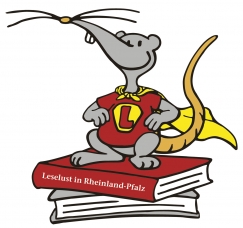 Zum Lesen anregen können am besten andere Schüler, die auch gerne lesen. Als fester Bestandteil der Kampagne "Leselust in Rheinland-Pfalz" werden mit Unterstützung des Ministeriums für Bildung seit dem Jahr 2002 Lesescouts in Rheinland-Pfalz ausgebildet.Rund 2.000 Schülerinnen und Schüler wurden bisher geschult sowie rund 300 Lehrkräfte sind bereits an ihren Schulen aktiv und werben für das Lesen. Faszinierende Ideen werden umgesetzt - Gestaltung eigener Hörspiele, Adventskalender mit Vorleseaktionen oder der Büchertausch in der Schule. Sie vermitteln: Lesen ist spannend und macht Spaß! Nun gibt es an unserer Schule am 12. September eine dreistündige Fortbildung für neue Lesescouts (ab der 8. Klasse), die sich besonders für die Leseförderung von neu angekommenen oder geflüchteten Schülerinnen und Schülern einsetzen wollen, die noch nicht so gut Deutsch können. Im Rahmen der Ganztagsschule können Aktionen ausgedacht werden, mit denen diese besonders gefördert werden. Verbunden ist diese Fortbildung damit, dass unsere Schule einen Medienkoffer mit Büchern, CDs und Spielen bekommt, der die Arbeit der Lesescouts unterstützt.Dieser Medienkoffer kann in der Bibliothek bei Frau Maier ausgeliehen werden.Im Folgenden eingelegt sind Tipps für Lesescouts, aber auch für den interkulturellen Unterricht an sich.3.3. Filme zum Thema Flüchtlinge"Alles gut" begleitet zwei Flüchtlingsfamilien auf ihrem Weg in unsere Gesellschaft,https://www.visionkino.de/filmtipps/filmtipp/movies/show/Movies/all/alles-gut/https://www.youtube.com/watch?v=GjUjyhSSFl8https://www.youtube.com/watch?v=fyDVZpJ5oWI3.4. Mit Witzen die Welt verändern? Comedy über Vorurteile, Diskriminierung und den "IS"4 Arbeitsblätter eingelegtVideo-Material im Interntet unterhttps://www.youtube.com/watch?v=Nw6mUpf8c8Uhttps://www.youtube.com/watch?v=i5jb6VLzRJ4https://www.youtube.com/watch?v=K-sp_H8lG0kIslam-Comedy zur politischen Bildung------------------------------------------------------------Jun 20, 2017 05:00 am // Björn FriedrichKann Humor die Welt verbessern? Dürfen wir über Kopftücher lachen? Sind Terror-Gags nicht geschmacklos? In Zeiten zunehmender Islamfeindlichkeit sind dies heikle Fragen. Um mit Jugendlichen über Vorurteile, Diskriminierung und Radikalisierung ins Gespräch zu kommen, wurden Videos und Arbeitsmaterialien erstellt, die zum Nachdenken anregen.Bei der Webvideo- und Smartphone-Generation sind Comedy-Clips äußerst populär, diesen Trend hat auch die politische Bildung erkannt und bereits in mehreren Projekten aufgegriffen. Der Verein ufuq.de (http://medienpaedagogik-praxis.us4.list-manage.com/track/click?u=37c2b38fde9a2afa4e3899e21&id=a7451b836b&e=d17cb9bbda) beschäftigt sich seit Jahren mit den Themen Islam, Islamfeindlichkeit und Islamismus und präsentierte nun ein neues Projekt: „Comedy über Vorurteile, Diskriminierung und den IS (http://medienpaedagogik-praxis.us4.list-manage1.com/track/click?u=37c2b38fde9a2afa4e3899e21&id=5d2c08ecb1&e=d17cb9bbda) “. Hier kommen Comedians mit Migrationshintergrund zu Wort, die ihre subjektiven Erfahrungen humorvoll aufgreifen und Einblick in ihre Arbeit geben. Anhand dieser Videointerviews werden Jugendliche dazu angeregt, über eigene Erfahrungen von Diskriminierung und Ausgrenzung, Religion oder Radikalisierung zu diskutieren. Auf der Projekt-Website wird betont, die Materialien liefern „keine einfachen Antworten, sondern zeigen eine Vielfalt von Sichtweisen auf. Im Mittelpunkt von Filmen und Übungen stehen Anregungen für Jugendliche, eigene Positionen undHandlungsoptionen zu Themen zu entwickeln, die ihnen wichtig sind.“Als Gesprächspartner für die Videos standen Ususmango von „Rebell Comedy (http://medienpaedagogik-praxis.us4.list-manage.com/track/click?u=37c2b38fde9a2afa4e3899e21&id=7d3565d0e7&e=d17cb9bbda) “, die „Ghettobraut“ Jilet Ayşe (http://medienpaedagogik-praxis.us4.list-manage2.com/track/click?u=37c2b38fde9a2afa4e3899e21&id=38a78c1afa&e=d17cb9bbda) und Younes Al-Amayra von den „Datteltätern (http://medienpaedagogik-praxis.us4.list-manage2.com/track/click?u=37c2b38fde9a2afa4e3899e21&id=98a6f8a881&e=d17cb9bbda) “ zur Verfügung. Die dazugehörigen Übungen und Arbeitsmaterialien setzen sich mit Biografien, Vorbildern und der eigenen Lebenswelt auseinander. So entstand ein umfangreicher Pool an Materialien, der für die Arbeit mit Migrant*innen ebenso geeignet ist wie zur Aufarbeitung von Vorurteilen und Fremdenhass. Im Wahljahr 2017, in dem sich die Spirale der Radikalisierung auf beiden Seiten immer schneller dreht, sind hier wertvolle und wichtige Arbeitsanregungen zu finden.Diese Materialien sind übrigens ein Modul des ufuq-Projekts „Alternativen aufzeigen! (http://medienpaedagogik-praxis.us4.list-manage.com/track/click?u=37c2b38fde9a2afa4e3899e21&id=fa4dc3b4ca&e=d17cb9bbda) “, in dessen Rahmen auch andere Themen behandelt werden. Ein weiteres verfügbares Modul setzt sich mit der Debatte um Geflüchtete (http://medienpaedagogik-praxis.us4.list-manage.com/track/click?u=37c2b38fde9a2afa4e3899e21&id=ccf9479233&e=d17cb9bbda) auseinander.3.5. Löwenherz vs. Saladin?Material unter "Geschichte"für- 11. Klasse: Lessing: "Nathan der Weise" im Deutschunterricht3.6. Material zum Comic "Der Traum von Olympia"Materialmappe zur Inszenierung im Sandkorn-Theater 2015/2016 eingelegt3.7. Flucht als Thema des aktuellen Theaterss. dazu eine Ausschreibung einer Tagung zu diesem Thema:Das aktuelle Theater ist zu einem Auftrittsort für Flüchtlinge geworden. Öffentliche Bühnen
öffnen sich nicht nur den Anliegen der Flüchtlinge, sondern auch diesen selbst und verschaffen
ihnen beim Publikum Gehör. Zahlreiche Theaterprojekte befassen sich mit Fluchtschicksalen
und lassen Einzelne aus der Anonymität der hohen Flüchtlingszahlen hervortreten. Lebens- und
Fluchtgeschichten werden nicht mehr ausschließlich den Behörden vorgetragen, die ihren Fall
nach oft uneinsichtigen Kriterien bearbeiten, sie appellieren auch an die Öffentlichkeit und deren Urteilsfähigkeit. Den intransparenten Entscheidungen der Einwanderungsbehörden sollen auf diesem Weg andere Stimmen und Erzählungen – an einem anderen Ort entgegengehalten
werden. Zugleich wird die fremdenfeindliche Asylpolitik Deutschlands und der Europäischen
Union mit den Realitäten der durch diese geschaffenen Rand- und Transitzonen konfrontiert.
Die Bühne rückt damit in die Reihe jener Orte ein, an denen sich Flüchtlinge vorübergehend
aufhalten, auch sie bildet ein weiteres Provisorium, auf dem diese „temporary protection“
(Terkessides 2005, 83) genießen.
Wird die Bühne hier zum Schauplatz der asylpolitischen Debatte, so bleiben die theatralen
Voraussetzungen, unter denen diese Nutzung erfolgt, jedoch zumeist unbeachtet. In der Regel
bespielen die mit Flüchtlingen arbeitenden Theaterprojekte das Theater, ohne die Verbindungen
aufzuzeigen, die historisch zwischen Bühne und Asyl bestehen. Dagegen sprechen aktuelle
Arbeiten wie etwa Elfriede Jelineks „Die Schutzbefohlenen“ (2014) das Theater selbst wieder in seiner Funktion als Szene für die fliehend Ankommenden an. Mit ihrer Bearbeitung der Tragödie „Hiketiden“ – „Die Schutzflehenden“ des Aischylos erinnert sie daran, dass das Theater bereits in der athenischen Polis als ein provisorischer Raum für Fliehende inszeniert wurde. Theater und Tragödie fügten sich in ein Gemeinwesen, das sich als Asylort rühmte (Schlesinger 1933, Traulsen 2004, Gödde 2000, Dreher 2003).
Viele der erhaltenen Tragödien entwerfen die Bühne als einen Ort, auf dem gewaltsam
Dislozierte um Asyl ansuchen. Dabei orientieren sie sich einerseits am sakralen Asyl, indem die Protagonisten an Altären Zuflucht suchen, andererseits am Recht der Städte, Fliehenden,
ungeachtet ihrer Schuld oder Unschuld, Unverletzlichkeit und Aufenthalt zu gewähren (Vgl.
Dreher 2003, 59). In Aischylos „Hiketiden“ fliehen die Töchter des Danaos vor der
Zwangsverheiratung mit den Söhnen des Aigyptus und flehen um Bleiberecht in der von
Blutsverwandten regierten Stadt Argos. In Euripides‘ „Herakliden“ sind es die Kinder des
Herakles, die den Häschern des Eurystheus entkommen wollen und Athen um Aufnahme bitten.
Durch ihre fliehende Ankunft als Fremde erzeugen sie einen Ausnahmezustand, in dem sie ihre Sache vor den Augen eines Publikums vortragen, vertreten und verteidigen können, während das Publikum in den Zeugenstand rückt und selbst in den Agon eintritt, indem es über das Stück urteilt. Die Gattung der Tragödie partizipierte damit an einer Politik, die die Aufnahme von Schutzsuchenden in ihrer Agenda führte. Zugespitzt formuliert kann wie das theatrale Geschehen die dramatische Handlung auch über den jeweiligen Mythos hinaus mit einer Asylverhandlung, der dramatische Dialog mit einem um die Frage von Bleiben oder Gehen kreisenden Agon und die finale tragische Entscheidung mit der Frage von Fliehen oder Bleiben in Zusammenhang gebracht werden.3.8. "Willkommen und Abschied" von XXXfür den Oberstufenunterricht, vgl. dazu den Beitrag von XXX in Mikota, Jana/ Wrobel, Dieter (Hrsg.): Flucht-Literatur. Texte für den Unterricht Band 1. Primarstufe und Sekundarstufe 1. Baltmannweiler: Schneider Hohengehren 2017Kopie folgt3.9. Ödön von Horváths Komödie „Hin und her“ (1933)3.10. Unterrichtsmaterial zu "Sommer unter schwarzen Flügeln"Material des Oetinger-Verlags eingelegt, das Buch ist mit vier Exemplaren in der Bibliothek3. 11. Unterrichtsmaterial zu Jane Teller: KriegDas Buch liegt in der Literaturkiste in der Bibliothek40 Seiten Unterrichtsmaterial:https://www.stadttheaterbremerhaven.de/fileadmin/downloads/Krieg_Materialmappe.pdf24 Seiten Unterrichtsmaterial:https://www.slpb.de/fileadmin/media/Publikationen/Ebooks/Krieg_Unterrichstmaterial.pdfhttps://www.rpi-ekkw-ekhn.de/fileadmin/templates/rpi/normal/material/rpiimpulse/2016/heft01/RPI%20Impluse%201-2016%2008%20Krieg%20-%20stell%20dir%20vor.pdf(Kopie eingelegt)3.12. "ZEIT für die Schule-Arbeitsblätter" Dossier "Flüchtlingskinder"Reportagen und Erörterungs-ArbeitsaufträgeKopie eingelegt3.13. König Hamed und das furchtlose Mädcheneingelegt: Theaterpädagogische Materialien des "Schnawwl" in Mannheim zu dem Bilderbuch "Prinzessin Sharifa", zweisprachiges deutsch-arabisches Bilderbuch mit Illustrationen von Mehrdad Zaeri Dieses Buch kann kopiert/laminiert ausgeliehen werden, außerdem gibt es digital bei Frau Kliewer eine Computer-Präsentation, die mit Beamer als Bilderbuchtheater gezeigt werden kann.3.14. Begrüßung InternationalSpiel mit internationalen Begrüßungsriten, Kopie der Karten liegt ein3.15. Jürgen Wertheimer: Flucht und Vertreibung. Das Motiv des Exodus in der LiteraturSWR2 Wissen- Sendung vom 13. November 2016, Kopie eingelegtauch als Podcast unter http://swr.de/podcast/xml/swr2/aula.xml3.16. Gedichte der Karlsruher Autorin Sara Ehsan (stammt aus dem Iran)Kopien eingelegt3.17. Pressefreiheit weltweitWelt-Karte von "Reporter ohne Grenzen" eingelegt3.18. Herta Müller: Freiheit ist etwas, wovor manche Angst haben und andere nichtArtikel des Goethe-Instituts Polen vom 31.1.2017 (eingelegt)3.19. Comic "Die Präsidentin" von François Durpaire und Farid BoudjellalArtikel dazu eingelegt, es handelt sich um eine Dystopie zum Wahlsieg von Le Pen3.20.  Artikel zu "germanopolitane" Literatur (Schriftsteller fremder Muttersprache)Artikel aus "Der Freitag" vom 17.3.2016 eingelegt3.21. Flucht in der Kinder- und Jugendliteratur- Artikel von Cornelia Geissler (FR 22.6.2016)- Artikel von Mehrmoud Zaeri (Julit)eingelegt3.22. Gedicht "Hoimat" von Michael LandgrafMundartdichterwettstreit in Bockenheim (Rheinpfalz- Artikel, 6.1.2017) eingelegt3.23. Flimmo: Flucht und die Folgen. Wie sich Kinder darüber informierenAnalyse von TV (eingelegt)3.24. Geschichten öffnen TürenBuchvorschläge für alle Altersstufen der Stiftung Lesen: https://www.stiftunglesen.de/download.php?type=documentpdf&id=16153.25. Mehrnousch ZaeriKommt zu einer Lesung zu "33 Bogen und ein Teehaus"Angebot eingelegt3.26. Heimat 2.0.Lesebuch der KulturTage Südliche Weinstraße 9.-18.9.2016mit zahlreichen Gedichten, Photos und Berichtenausleihbar im Raum C 334. Geschichte4.1. Löwenherz vs. Saladin? Eine gemeinsame Auseinandersetzung mit den Kreuzzügen.Mit den beiden Ausstellungen zum Thema "Richard Löwenherz" auf dem Trifels bei Annweiler und im Pfälzischen Landesmuseum in Speyer (17. September 2017 bis 15. April 2018) ergibt sich die Gelegenheit, sich mit der Geschichte der Kreuzzüge kritisch auseinanderzusetzen. In einer Zeit, in der der Blick auf die gemeinsame Geschichte von Orient und Okzident auch durch das Zusammenleben mit vielen geflüchteten Menschen aus dem arabischen Raum neue Aktualität gewinnt, halten wir es für sinnvoll, eine gemeinsame Auseinandersetzung zu diesem Thema als interreligiöses und interkulturelles Projekt anzubieten. Wenn heute von Islamisten mit dem Verweis auf die schreckliche Geschichte der Kreuzzüge ein muslimischer Djihad gerechtfertigt wird, so ist dies sicher eine unzulässige Verdrehung der Geschichte, aber es zeigt auf, welche Wirkungen geschichtliche Ereignisse und die kulturelle Konstruktion von Erinnerungen auf unsere heutige Gesellschaft haben.Nach einem deutsch-arabischen, zweisprachigen Besuch der Ausstellung wollen wir ein Gespräch über die Möglichkeiten einer friedlichen und konstruktiven Relektüre der Kreuzzüge führen.Vorgeschlagen wird, dass sich erwachsene Interessierte an einem Samstag zum Besuch der Ausstellung treffen, Ausgangspunkt wird die Protestantische Kirchengemeinde und das Haus der Familie in Bad Bergzabern sein, es können sich aber auch Interessierte aus anderen Orten der Pfalz anschließen, wenn die Führung vom Museum offen angeboten wird. Dies ist insbesondere sinnvoll, um interessierte arabischsprachige Mitmenschen anzusprechen, die vielleicht nicht in Bad Bergzabern wohnen.Im Zusammenhang mit dieser Veranstaltung werden die Organisatoren Material sammeln, das das Thema ergänzend darstellt – etwa Filmausschnitte, Übersetzungen von arabischen Quellen und andere Text- und Bildmaterialien. Diese sollen aber auch didaktisch aufbereitet werden, um sie schulisch zu verwerten. Hier lassen sich vor allem folgende Anknüpfungspunkte finden:- 7. Klasse: Mittelalter im Geschichtsunterricht- 11. Klasse: Mittelalter im GeschichtsunterrichtIm Folgenden finden sich die Unterrichtsmaterialien des Museums in Speyer und einige Quellentexte zum Löwenherz.(eingelegt)4.2. Flucht historischBundeszentrale für politische Bildung: Aus Politik und Zeitgeschichte 27.6.2016(eingelegt)4.3. Praktische Geschichtsvermittlung in der MigrationsgesellschaftBundeszentrale für politische Bildung, Ordner mit DVD ist in C 33 auszuleihen4.4. Tagung: Zwischen Mythos und Tabuisierung. Flucht, Vertreibung und Integration nach dem Zweiten Weltkrieg in Erinnerungspolitik und kollektivem Gedächtnis Tagungsausschreibung der Universität Mainz (eingelegt)4.5. Migration der DingeAnregungen zu Ausstellungen- Schloss Belvedere (Weimar) und - "Spuren meiner Wurzeln" in Offenbach (Zeitungsartikel)(eingelegt)4.6. Pädagogische Angebote "Badisches Landesmuseum"zu "Treffen der Kulturen" und "Türkenbeute", Flyer eingelegt4.7. Materialien zu DanzigOriginale eingelegt4.8. Ausstellung zu Flucht und FamiliengeschichtenKopien eingelegt4.9. The Unwantedhttp://www.the-unwanted.com/theunwanted.htmlThe Unwanted“ ist eine Online-Dokumentation über Umsiedlung, Flucht und Vertreibung im Europa des 20. Jahrhunderts. Durch erzählte Lebensgeschichten wird das Schicksal von Flüchtlingen und Vertriebenen nachgezeichnet und verstehbar gemacht.• Zeitzeugen bietet neun verschiedene Themen und die dazugehörigen Audiointerviews.
• Zeitleiste verschafft einen Überblick über die Ereignisse der fünf Regionen im 20. Jahrhundert.
• Quellen und Materialien fasst zentral alle Dokumente zusammen.
• Das Lernportal bietet Arbeitsaufträge über Ursachen, Zusammenhänge und Folgen von Flucht, Vertreibung und "ethnischer Säuberung" im 20. Jahrhundert. “The Unwanted“ richtet sich an Nutzerinnen und Nutzer im politisch-historischen Unterricht und in der politischen Bildung. 4.10. ZeitzeugenvideosZeitzeugen zu "Leben in der neuen Heimat"Persönlich, konkret, verständlich: Unterschiedlichste Zeitzeugen lassen durch ihre Erzählungen und Erinnerungen Vergangenheit lebendig werden. Entdecken Sie die kleinen und großen Ereignisse der deutschen Geschichte.https://www.zeitzeugen-portal.de/themen/leben-in-der-neuen-heimat4.11. Archivradio: Fluchtpunkt Deutschlandverschiedene Reden aus der Geschichte der Migration in Deutschland:zu hören unterhttps://www.swr.de/swr2/wissen/archivradio/archivradio-fluchtpunkt-deutschland/-/id=2847740/did=16522626/nid=2847740/1qfh7bu/index.html4.12. "Mensch Nazi": Bundesstiftung Aufarbeitung: Rechtsextremismus          „Mensch Nazi“ ist ein Projekt für Schulen zur Aufklärung der Ursachen und Wirkungen des Rechtsextremismus in Deutschland. Das Projekt geht den Fragen auf den Grund: Sind Neo-Nazis Monster oder Menschen? Welche Pfade führen in den Sumpf der rechten Szene? Und was muss auf den Wegweisern stehen, die aus dem Dickicht dumpfen Deutschtums, tragischer Heldenträume und Versagerängsten wieder herausführen? Mittels einer Erzählung (Bildungsbürger trifft in einer Kneipe auf einen jungen Neonazi und es kommt fast zur Schlägerei) sucht Krawczyk in zwei Schulstunden (neunzig Minuten) gemeinsam mit Schülerinnen und Schülern der 9. bis 12. Klassen nach Antworten auf diese Fragen. In den ersten 70 Minuten liest Krawczyk aus seinem Buch „Mensch Nazi“ und singt Lieder, die im Kontext des Themas stehen. Die restlichen 20 Minuten stehen für ein Gespräch zur Verfügung. Dabei geht es um die eigenen Erfahrungen der Schülerinnen und Schüler mit Rechtsextremismus und Möglichkeiten der Zivilcourage.-          Das zweite Schulprojekt ist ebenfalls eine Konzertlesung - zum Thema Freundschaft. Stephan Krawczyk bringt den Schülerinnen und Schülern seine Erzählung „Mein bester Freund wohnt auf der anderen Seite" nah, singt selbst komponierte Lieder und kommt mit den Jugendlichen ins Gespräch über die vielen Fragen von damals. Die Erzählung „Mein bester Freund wohnt auf der anderen Seite" ist die Geschichte von den beiden Siebzehnjährigen Simon und Ronald, die sich auf der Plattform des Berliner Fernsehturms während eines Klassenausflugs kennenlernen und anfreunden. Trotz des Umstandes, dass Simon aus Westberlin stammt, Ronald aus Ostberlin und zudem Sohn eines SED-Politikers ist, schreiben sie sich Briefe und treffen sich heimlich in Ost-Berlin. Es hat Konsequenzen für beide. Bei Interesse können Sie Stephan Krawczyk gerne über unser Zeitzeugenportal (www.zeitzeugenbuero.de) kontaktieren. Ihm wird Ihre Nachricht direkt zugestellt und Sie erhalten dort einen Einblick in seine Vita und sein weiteres Schaffen: https://www.zeitzeugenbuero.de/index.php?id=detail&tx_zrwzeitzeugen_zeitzeugen%5Buid%5D=29&tx_zrwzeitzeugen_zeitzeugen%5Bcontroller%5D=Zeitzeugen   Stefanie AckermannMitarbeiterin Schulische BildungsarbeitBundesstiftung zur Aufarbeitung der SED-DiktaturKronenstraße 5 | 10117 BerlinFon: +49 (30) 31 98 95-312 | Fax: +49 (30) 31 98 95-210E-Mail: s.ackermann@bundesstiftung-aufarbeitung.dewww.bundesstiftung-aufarbeitung.de | facebook.com/BundesstiftungAufarbeitung 5. Erdkunde5.1. Landkarten Europa, teilweise mit arabischer Beschriftung5.2. Kopien aus: Geographische Rundschau März 2017, Schwerpunktthema: Migration und Integration doppelt eingelegt5.3. Fluter: AfrikaBundeszentrale für Politische Bildung, Sommer 2016 (eingelegt)6. SozialkundeZu Sozialkunde können fast alle Materialien aus dem allgemeinen Teil (1.1.) verwendet werden6.1. Der EinbürgerungstestAlle Fragen und Lösungen (eingelegt)Spiel zum Einbürgerungstest kann in C 33 ausgeliehen werden.unter "Geschichte": 4.12. "Mensch Nazi": Bundesstiftung Aufarbeitung: Rechtsextremismus7. Französisch7.1. Materialsammlung zu Laurent Gaudé: Eldorado, Leistungskurs Französisch 13Ausgearbeitet von Marina Cherfouf 2015/2016(Kopie eingelegt)7.2. Flucht und Migration im Französischunterricht von Michael KirchmeirFür Mittel-oder OberstufePower-Point-Präsentation (Kopie eingelegt)7.3. Cité nationale de l’histoire de l’immigration: Repères: Deux siècles d’histoire de l’immigrationUnterrichtsmaterial eingelegt8. Englisch8.1. https://www.salto-youth.net/tools/toolboxEnglischsprachige Vorschläge für Jugendarbeit8.2. Shakespeare: Die Fremdenkopieren! XXX8.3. Bilderbuch zu John Lennon: Imagine, zweisprachig Plakat eingelegt9. Spanisch10. Latein11. Biologie11.1. Momondo – The DNA- JourneyGenetisch fragwürdige These, benutzt von dem dänischen Reiseanbieter MOMONDOhttps://www.youtube.com/watch?v=WiWkrqZoJ0smomondo – The DNA JourneyMOmondo ist ein dänischer Reiseanbieter, der Film ist wohl gestellt,was nicht stimmt, ist, dass man bestimmen kann, welcher Nationalität man ist:http://www.watson.ch/Wissen/Video/933352057-Manipulativer-Video-Hit--%C2%ABDNA-Journey%C2%BB-ist-eine-Reise-ins-Unseri%C3%B6sehttps://www.youtube.com/watch?v=KDI66R7Qk9EZDF-Dokumentation zur Genetik, im Stadtteil Queenshttps://www.facebook.com/Si-Les-Noirs-Parlaient-Comme-Les-Blancs-1020707857998197/?hc_ref=NEWSFEED12. Kunst12.1.Comicwettbewerb "Animate europe" der Friedrich-Naumann-Stiftunghttps://fnf-europe.org/animate-europe/Flyer eingelegt12.2. Mehrdad Zaeri (Bruder von Mehrnousch Zaeri)Illustrator aus Mannheim, geboren im IranMehrdad Zaerihttps://mehrdad-zaeri.de/https://www.youtube.com/watch?v=zp8Kn0J-6GYhttps://www.youtube.com/watch?v=zp8Kn0J-6GYhttps://www.youtube.com/watch?v=U4lmC0x4PFghttps://www.youtube.com/watch?v=jAHiDy_Uyic12.3. Fotowettbewerb "Fit for Peace" der Friedensakademie Rheinland-PfalzHandreichung zur begleitenden Unterrichtsgestaltung (eingelegt)12.4. Fotoprojekt "Exactitudes": Wie Kleidung Identität schafftArtikel aus der "Rheinpfalz" (26.1.2017) dazu eingelegt13. Musik14. Physik, Mathematik, Chemie, Informatik ????15. Sport1. Material zu "Der Traum von Olympia"s. Ordner "Deutsch"16. Situtation von Flüchtlingen in Deutschland16.1. Juristische Informationen des Rechtsanwalts Marco Werther (Landau) eingelegt16.2. Material für Ehrenamtlicheeingelegt17. Flüchtlingskinder in der Schule17.1. Sprachförderung eingelegt:- Medientipps für die Sprachförderung- Sprachförderung und Herkunftssprachenunterricht17.2. Hausordnung GOS in arabischer Sprache eingelegt17.3. Handreichung für Klassenlehrer mit FlüchtlingskindernHandreichungen für den Klassenlehrer bei Aufnahme eines Kindes mit fremder MutterspracheTelefonnummer eines Integrationshelfers/ Dolmetschers in Schülerakte zu ersehenStundenplan (Kürzel der Fächer u. Räume)  SuS erklärenDAZ-Stunden im Stundenplan der Klasse (Wand/Tafel) und/oder im Klassenbuch vermerkenDAZ-Lehrer im Klassenbuch in der Lehrerliste vermerken 1-2 Sprachpaten (Mitschüler) auswählenPatenschaft im Klassenbuch vermerken (evtl. bei „Klassenämter“)Bei Sitzordnung Patenschaft berücksichtigenAufgaben der Paten in den ersten Tagen der Aufnahme: SuS durch das Schulhaus begleiten / in den DAZ-Unterricht bringen, Hausaufgabenplaner gemeinsam ausfüllen, mit seiner Hilfe führen lernen, Schüler- und Bibliotheksausweis im Sekretariat beantragen (Foto + 1€)Unterrichtsmaterial kontrollierenSpätestens nach zwei Wochen sollten alle Schulbücher für den Fachunterricht über die Schulbuchausleihe vorhanden seinZweisprachiges Wörterbuch privat besorgen lassen (Integrationshelfer ansprechen)Unterrichtshefte für jedes Fach beschriften lassenAnwesenheitÜbersetzte Hausordnung aushändigenMusterbrief für Entschuldigungsschreiben aushändigenKontakt zu den ElternElterngespräche mit Hilfe eines Dolmetschers evtl. über Integrationshelfer möglichRücksprache mit dem/ den DAZ-Lehrer /nSiehe Liste am Schwarzen Brett im LehrerzimmerAuskunft über Sprachstand einholenDAZ-Lehrer informieren Klassenlehrer über Abwesenheit im DAZ-UnterrichtAnlagenHausordnung in Englisch und ArabischMusterbriefe für die Eltern der SuS17.4. Lesetipps für Lehrkräfte der Stiftung Lesen Leseliste Thema Zuwanderung Myriam Brunner/Alina Ivanova Praxishandbuch Interkulturelle LehrerInnenbildung Debus Pädagogik Verlag ISBN 978-3-95414-044-2 392 S., 39,80 € Das Handbuch stellt die Frage, wie heutzutage eine zeitgemäße und erfahrungsorientierte LehrerInnenbildung in einer Migrationsgesellschaft aussehen kann. Die Autorinnen präsen-tieren eine umfassende Sammlung an theoretisch fundierten und in der Praxis erprobten Übungen, um diese Frage zu beantworten. Das Buch konzentriert sich insbesondere auf die kritische Reflexion der Rolle der Lehrkräfte und zeigt Strategien für den Umgang mit einer zunehmenden gesellschaftlichen Heterogenität auf. Der Inhalt ist in zwei Hauptkapitel aufgeteilt. Das erste Kapitel beschäftigt sich mit der theoretischen Einführung, das zweite besteht aus einem praktischen Übungsteil. Das Praxishandbuch richtet sich an in der LehrerInnenbildung tätige sowie an thematisch interessierte Personen. Adam Fletcher Wie man Deutscher wird/How to be German C. H. Beck Verlag ISBN 978-3-406-66432-8 144 S., 8,95 € Humorvolle Gebrauchsanweisung zur Integration in den deutschen Alltag: In 50 einfachen Schritten erläutert Adam Fletcher, wie man ein waschechter Deutscher wird. Der Engländer beschreibt „von Apfelsaftschorle bis Tschüss“ kuriose Erlebnisse in Leipzig und Berlin. Er erklärt, warum ausgedehntes Frühstücken und regelmäßiges Lüften so wichtig sind, warum Geburtstage kein Spaß sind, wie man Bürokratie auch genießen kann und vieles mehr. Christa Kaletsch/Stefan Rech Heterogenität im Klassenzimmer Debus Pädagogik Verlag ISBN 978-3-9541-4041-1 208 S., 22,80€ „Pluralität im Klassenzimmer" bedeutet für viele Lehrkräfte sowie Pädagoginnen und Pädagogen eine Herausforderung. Die Heterogenität der Schülerinnen und Schüler begrün-det sich immer häufiger nicht nur durch einen Migrationshintergrund, sondern auch durch eine höhere Aufmerksamkeit für Minderheitspositionen. Das Buch möchte mit metho-dischen Empfehlungen und reflexionsfördernden Übungen an Fallbeispielen Hilfestellung bieten. Es enthält ein breites Spektrum an direkt umsetzbaren Übungen und methodischen Anstößen. Zudem setzen sich die Verfasser kritisch mit klassischen Fehlannahmen und Zuschreibungsmechanismen auseinander, die einen Zugang zum interkulturellen Dialog erschweren. Wie eine zeitgemäße, der aktuellen Einwanderungsgesellschaft angemessene Beschäftigung mit Heterogenität im Klassenzimmer aussehen kann, wird in diesem Buch präsentiert. Myrtle Langley Religionen. Reihe Memo Wissen entdecken, Band 72 Verlag Dorling Kindersley ISBN 978-3-8310-2265-6 72 S., 9,95 €, ab 8 Jahren In diesem Band aus der Reihe Memo Wissen neu entdecken finden Kinder ab 8 Jahren Antworten auf viele Fragen zum Thema Religion und deren Geschichte. Was ist überhaupt eine Religion? An welche Götter glaubten die Menschen im alten Ägypten? Was feiern Juden mit der Bar Mizwa? Wie können Buddhisten die „Große Erleuchtung“ erleben? Kurze, infor-mative Sachtexte werden durch Bilder von alten Gottheiten, Tempeln und weiteren Gottes-häusern ergänzt und klären detailliert beispielsweise über die Bedeutung von religiösen Symbolen auf. Ergänzend befindet sich ein tolles Riesenposter als wahrer Blickfang für die Klassenzimmerwand im Buch! Rudolf Leiprecht/Anja Steinbach (Hrsg.) Schule in der Migrationsgesellschaft Debus Pädagogik Verlag ISBN 978-3-9541-4025-1 928 S., 59,00 € Migration ist in unserer Gesellschaft längst zum Normalfall geworden. Das zweibändige Handbuch erörtert, was Schulen im Umgang mit migrationsbedingter Heterogenität leisten können und sollen. Es richtet sich an Lehramtsstudierende, ist jedoch nicht nur für diese als Einstieg in das Thema eine gute Grundlage. Die Autoren präsentieren das Thema theoretisch anspruchsvoll und praxisnah. Es wird auf verschiedene, in der Pädagogik relevante Perspek-tiven eingegangen, wie bspw. Interkulturelle Bildung oder Pädagogik der Vielfalt. Der erste Band fokussiert sich auf einen historischen und institutionellen Einstieg, auf migrations-bedingte Vielfalt sowie auf die Relevanz von sprachlicher und kultureller Diversität. Der zweite Band thematisiert unter anderem den Umgang von Schulen mit Mehrsprachigkeit und Rassismus. Johanna Otto/Karolin Migas/Nora Austermann/Wilfried Bos Integration neu zugewanderter Kinder und Jugendlicher ohne Deutschkenntnisse Waxmann Verlag ISBN 978-3830935186 80 S., 20,90 € Bei der Integration neu zugewanderter Kinder und Jugendlicher stellen neben fehlenden Sprachkenntnissen auch die kulturelle Heterogenität sowie die Kriegs- und Fluchterfah-rungen eine Herausforderung für das Bildungssystem dar. Das Praxisheft bietet wertvolle Hinweise für Lehrkräfte zur Arbeit mit neu zugewanderten Kindern und Jugendlichen. Es enthält Hintergrundinformationen zu Zuwanderung und Integrationsmaßnahmen sowie Einblicke in die Praxis der Beschulung der Schüler und Schülerinnen. Neben Vorschlägen zur bundesweiten Integration durch schulische Bildung geht der Band insbesondere auf die Richtlinien in Nordrhein-Westfalen ein.Christine Schulz-ReissNachgefragt: Flucht und Integration – Basiswissen zum Mitreden Loewe Verlag ISBN 978-3-7855-8533-7 144 S., 6,95 €, ab 12 Jahren Wir sind einer Flut von Informationen und Bildern, aber auch Ressentiments und Abgren-zung in der Flüchtlingsdebatte ausgesetzt. Das wirft viele Fragen auf: Wie fühlt es sich an, vertrieben zu werden? Wer hat ein Recht auf Asyl? Und was hat das mit mir zu tun, muss ich vor dem Fremden Angst haben? Um sich hier zurechtzufinden und mit kühlem Kopf mitdis-kutieren zu können, sind Grundkenntnisse rund um die Themen Flucht und Integration sehr wichtig. Genau dies liefert das gleichnamige Buch aus der Reihe Nachgefragt. Aufgebaut als eine Art Frage-Antwort-Struktur beantwortet es altersgerecht viele spannende Fragen rund um die Flüchtlingsdebatte für Jugendliche ab 12 Jahren. Dima Zito/Ernest Martin Umgang mit traumatisierten Flüchtlingen Beltz Juventa Verlag ISBN 978-3-7799-3393-9 102 S., 12,95 € In diesem Leitfaden werden zunächst Erfahrungen von Flüchtlingen beschrieben: Wie ist es, die Heimat zu verlieren? Wie ist es, alles zurückzulassen, was man je gekannt hat? Viele geflüchtete Menschen haben den Tod anderer miterlebt, sowohl fremder als auch nahe-stehender Menschen. Sie haben durch Krieg und Flucht Angst erlebt und mussten unter schwierigen Bedingungen versuchen zu überleben. Die Autoren vermitteln anhand trauma-pädagogischer Leitlinien Grundkenntnisse über den Umgang mit traumatisierten Flüchtlingen. Ein praktikables Handbuch sowohl für professionelle als auch ehrenamtliche Helfer und Helferinnen, verständlich und klar formuliert. Das Religionen-Buch. Große Ideen einfach erklärt Verlag Dorling Kindersley ISBN 978-3-8310-2641-8 352 S., 24,95 € Warum sind wir hier? Kann das Leiden beendet werden? Können wir auf Gott Einfluss nehmen? Das Religionen-Buch geht auf solche und viele weitere Aspekte ein und gibt einen umfassenden und sehr gut verständlichen Überblick über die verschiedenen Religionen. Beginnend mit den Stammesreligionen über antike Religionen und Weltreligionen bis hin zu modernen Glaubensrichtungen werden dabei Glaubenssätze, Rituale und Mythologien vorgestellt und erläutert. Ein wunderbarer Wissensschatz, der den Leser tief in die Welt der Religionen eintauchen lässt! 18. Unterrichtsreihe der Karl-Kübel-Stiftung zum Thema "Flüchtlinge"12 Module, sehr gut einsetzbar!(eingelegt)19. Materialien zu den Partnerländern von Erasmus19.1. PolenMehrere Bücher zum Thema im Schrank im Raum A 205u.a.-Geschichte Polens- Literatur Polens- Vetter, Reinhold: Nationalismus im Osten Europas. Was Kaczynski und Orban mit Le Pen und Wilders verbindet. Bonn: Bundeszentrale für politische Bildung 2017.Filmtipps zum Thema Polen:Ja, die alte "Sendung mit der Maus"!http://www.ardmediathek.de/tv/Die-Sendung-mit-der-Maus/Polen-Maus-Spezial-Teil-1/WDR-Fernsehen/Video-Podcast?bcastId=22380500&documentId=39804260Polnisches Alphabet für Kinder – und für Erwachsene!°https://youtu.be/kk-ladelTXEUnd nun wirklich für Ältere:http://www.poleninderschule.de/filme/geschichte/?utm_source=newsletter&utm_medium=email&utm_campaign=Newsletter+4%2F2017+Polen+in+der+Schule+Es gibt vom Deutsch-polnische Jugendwerk eine App zum Deutsch-/Polnischlernen "Versuch's auf deutsch"19.1.1. Polen und MigrationSchaut mal auf die Seite "Polen in der Schule", da gibt es tolles Material: Wir haben mit dem "Polenmobil" einen kurzen Film über das Mittelalter gesehen, als viele Deutsche in Polen einwanderten ("Siedler, Ritter und Prinzessinnen" http://www.poleninderschule.de/filme/geschichte/)Es gibt auch einen über die Auswanderung von Polen nach Deutschland ("Polnische Migration nach Deutschland, http://www.poleninderschule.de/filme/politik-und-gesellschaft/) Hier gibt es auch ein ganzes Modul zum Thema "Migration": http://www.poleninderschule.de/arbeitsblaetter/gesellschaft/polen-migration/http://www.sueddeutsche.de/politik/polen-willkommen-als-arbeitskraft-1.2687222http://www.dw.com/de/das-m%C3%A4rchen-von-den-ukrainischen-fl%C3%BCchtlingen-in-polen/a-19071756http://www.deutschlandfunkkultur.de/polen-und-die-fluechtlingsfrage-der-schock-der.1008.de.html?dram%3Aarticle_id=33065019.2. Litauen- Aus Politik und Zeitgeschichte: Sonderheft zu Estland, Lettland, Litauen (Februar 2017)19.3. Italien20.1. Material zu allen Partnerländern- Quiz mit Angaben zu den Ländern, die zugeordnet werden müssen(Exemplar folgt)ZeitraumKlasse ausleihender Lehrer16.10. bis 10.11.13.11. bis 8.12.11.12. bis 12.1.10dKliewer15.1. bis 9.2.7bHohlreiter12.2. bis 9.3.Grundkurs Deutsch 12Kliewer12.3. bis 13.4.GK 11Müller16.4. bis 9.5.14.5. bis 15.6.